Nota informativa(depositata presso la COVIP il gg/mm/aaaa)Appendice‘Informativa sulla sostenibilità’UNO ASSICURAZIONI SPA è responsabile della completezza e veridicità dei dati e delle notizie contenuti nella presente Nota informativa.[Modello di informativa precontrattuale di cui all’articolo 8, paragrafi 1, 2 e 2 bis, del regolamento (UE) 2019/2088 e all’articolo 6, paragrafo 1, del regolamento (UE) 2020/852 relativa ai PRODOTTI FINANZIARI CHE PROMUOVONO CARATTERISTICHE AMBIENTALI E/O SOCIALI][Inserire il nome del comparto e compilare seguendo le istruzioni; le istruzioni servono a guidare nella compilazione dei modelli ma non andranno poi riportate nel testo dell’Appendice]COMPARTO …(di seguito con le parole “prodotto finanziario” si intende fare riferimento al comparto)Caratteristiche ambientali e/o sociali_____________________________________________1 Le attività connesse al gas fossile e/o all’energia nucleare sono conformi alla tassonomia dell’UE solo se contribuiscono all’azione di contenimento dei cambiamenti climatici (“mitigazione dei cambiamenti climatici”) e non arrecano un danno significativo a nessuno degli obiettivi della tassonomia dell’UE – cfr. nota esplicativa sul margine sinistro. I criteri completi riguardanti le attività economiche connesse al gas fossile e all’energia nucleare che sono conformi alla tassonomia dell’UE sono stabiliti nel regolamento delegato (UE) 2022/1214 della Commissione.[Modello di informativa precontrattuale di cui all’articolo 9, paragrafi 1 e 4 bis, del regolamento (UE) 2019/2088 e all’articolo 5, paragrafo 1, del regolamento (UE) 2020/852 relativo ai PRODOTTI FINANZIARI CHE HANNO COME OBIETTIVO INVESTIMENTI SOSTENIBILI][Inserire il nome del comparto e compilare seguendo le istruzioni; le istruzioni servono a guidare nella compilazione dei modelli ma non andranno poi riportate nel testo dell’Appendice]COMPARTO …(di seguito con le parole “prodotto finanziario” si intende fare riferimento al comparto)Obiettivo di investimento sostenibile[Modello di informativa precontrattuale di cui all’articolo 7, del regolamento (UE) 2020/852 da rendere per i PRODOTTI DIVERSI DA QUELLI EX ART. 8 ED EX ART. 9 del regolamento (UE) 2019/2088][Inserire il nome del comparto e compilare seguendo le istruzioni; le istruzioni servono a guidare nella compilazione dei modelli ma non andranno poi riportate nel testo dell’Appendice]COMPARTO …(di seguito con le parole “prodotto finanziario” si intende fare riferimento al comparto)Non promuove caratteristiche ambientali e/o socialienon ha come obiettivo investimenti sostenibiliIRIS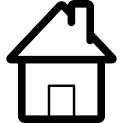 Via del Giardino, 20 – 00166 RomaPIANO INDIVIDUALE PENSIONISITCO DI TIPO ASSICURATIVO – FONDO PENSIONE (PIP)PIANO INDIVIDUALE PENSIONISITCO DI TIPO ASSICURATIVO – FONDO PENSIONE (PIP)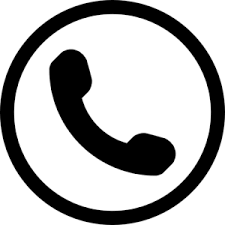 +39 1234587;   +39 1234567UNO ASSICURAZIONI SPA (GRUPPO LUNGAVITA)Iscritto all’Albo tenuto dalla COVIP con il n. *** UNO ASSICURAZIONI SPA (GRUPPO LUNGAVITA)Iscritto all’Albo tenuto dalla COVIP con il n. *** 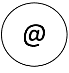 infoiris@unoassicurazioni.itinfo@pec.iris.itIstituito in ItaliaIstituito in Italia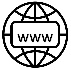 www.unoassicurazioni.itSi intende per INVESTIMENTO SOSTENIBILE un investimento in un'attività economica che contribuisce a un obiettivo ambientale o sociale, a condizione che tale investimento non arrechi un danno significativo a nessun obiettivo ambientale o sociale e che l'impresa beneficiaria degli investimenti rispetti prassi di buona governance.La TASSONOMIA DELL'UE è un sistema di classificazione istituito dal regolamento (UE) 2020/852, che stabilisce un elenco di attività economiche ecosostenibili. Tale regolamento non comprende un elenco di attività economiche socialmente sostenibili. Gli investimenti sostenibili con un obiettivo ambientale potrebbero non risultare allineati alla tassonomia.Questo prodotto finanziario ha un obiettivo di investimento sostenibile?[spuntare e compilare la casella appropriata; la percentuale rappresenta l'impegno minimo a favore di investimenti sostenibili] Questo prodotto finanziario ha un obiettivo di investimento sostenibile?[spuntare e compilare la casella appropriata; la percentuale rappresenta l'impegno minimo a favore di investimenti sostenibili] Questo prodotto finanziario ha un obiettivo di investimento sostenibile?[spuntare e compilare la casella appropriata; la percentuale rappresenta l'impegno minimo a favore di investimenti sostenibili] Questo prodotto finanziario ha un obiettivo di investimento sostenibile?[spuntare e compilare la casella appropriata; la percentuale rappresenta l'impegno minimo a favore di investimenti sostenibili] Questo prodotto finanziario ha un obiettivo di investimento sostenibile?[spuntare e compilare la casella appropriata; la percentuale rappresenta l'impegno minimo a favore di investimenti sostenibili] Questo prodotto finanziario ha un obiettivo di investimento sostenibile?[spuntare e compilare la casella appropriata; la percentuale rappresenta l'impegno minimo a favore di investimenti sostenibili] Questo prodotto finanziario ha un obiettivo di investimento sostenibile?[spuntare e compilare la casella appropriata; la percentuale rappresenta l'impegno minimo a favore di investimenti sostenibili] Questo prodotto finanziario ha un obiettivo di investimento sostenibile?[spuntare e compilare la casella appropriata; la percentuale rappresenta l'impegno minimo a favore di investimenti sostenibili] Questo prodotto finanziario ha un obiettivo di investimento sostenibile?[spuntare e compilare la casella appropriata; la percentuale rappresenta l'impegno minimo a favore di investimenti sostenibili] Questo prodotto finanziario ha un obiettivo di investimento sostenibile?[spuntare e compilare la casella appropriata; la percentuale rappresenta l'impegno minimo a favore di investimenti sostenibili] Questo prodotto finanziario ha un obiettivo di investimento sostenibile?[spuntare e compilare la casella appropriata; la percentuale rappresenta l'impegno minimo a favore di investimenti sostenibili] Si intende per INVESTIMENTO SOSTENIBILE un investimento in un'attività economica che contribuisce a un obiettivo ambientale o sociale, a condizione che tale investimento non arrechi un danno significativo a nessun obiettivo ambientale o sociale e che l'impresa beneficiaria degli investimenti rispetti prassi di buona governance.La TASSONOMIA DELL'UE è un sistema di classificazione istituito dal regolamento (UE) 2020/852, che stabilisce un elenco di attività economiche ecosostenibili. Tale regolamento non comprende un elenco di attività economiche socialmente sostenibili. Gli investimenti sostenibili con un obiettivo ambientale potrebbero non risultare allineati alla tassonomia.SìXNoSi intende per INVESTIMENTO SOSTENIBILE un investimento in un'attività economica che contribuisce a un obiettivo ambientale o sociale, a condizione che tale investimento non arrechi un danno significativo a nessun obiettivo ambientale o sociale e che l'impresa beneficiaria degli investimenti rispetti prassi di buona governance.La TASSONOMIA DELL'UE è un sistema di classificazione istituito dal regolamento (UE) 2020/852, che stabilisce un elenco di attività economiche ecosostenibili. Tale regolamento non comprende un elenco di attività economiche socialmente sostenibili. Gli investimenti sostenibili con un obiettivo ambientale potrebbero non risultare allineati alla tassonomia.Si intende per INVESTIMENTO SOSTENIBILE un investimento in un'attività economica che contribuisce a un obiettivo ambientale o sociale, a condizione che tale investimento non arrechi un danno significativo a nessun obiettivo ambientale o sociale e che l'impresa beneficiaria degli investimenti rispetti prassi di buona governance.La TASSONOMIA DELL'UE è un sistema di classificazione istituito dal regolamento (UE) 2020/852, che stabilisce un elenco di attività economiche ecosostenibili. Tale regolamento non comprende un elenco di attività economiche socialmente sostenibili. Gli investimenti sostenibili con un obiettivo ambientale potrebbero non risultare allineati alla tassonomia.Si intende per INVESTIMENTO SOSTENIBILE un investimento in un'attività economica che contribuisce a un obiettivo ambientale o sociale, a condizione che tale investimento non arrechi un danno significativo a nessun obiettivo ambientale o sociale e che l'impresa beneficiaria degli investimenti rispetti prassi di buona governance.La TASSONOMIA DELL'UE è un sistema di classificazione istituito dal regolamento (UE) 2020/852, che stabilisce un elenco di attività economiche ecosostenibili. Tale regolamento non comprende un elenco di attività economiche socialmente sostenibili. Gli investimenti sostenibili con un obiettivo ambientale potrebbero non risultare allineati alla tassonomia.Effettuerà una quota minima di
investimenti sostenibili
con un obiettivo ambientale pari al(lo):Effettuerà una quota minima di
investimenti sostenibili
con un obiettivo ambientale pari al(lo):Effettuerà una quota minima di
investimenti sostenibili
con un obiettivo ambientale pari al(lo):___%Promuove caratteristiche ambientali/sociali (A/S) e, pur non avendo come obiettivo un investimento sostenibile, avrà una quota minima del(lo) ___ % di investimenti sostenibiliPromuove caratteristiche ambientali/sociali (A/S) e, pur non avendo come obiettivo un investimento sostenibile, avrà una quota minima del(lo) ___ % di investimenti sostenibiliPromuove caratteristiche ambientali/sociali (A/S) e, pur non avendo come obiettivo un investimento sostenibile, avrà una quota minima del(lo) ___ % di investimenti sostenibiliSi intende per INVESTIMENTO SOSTENIBILE un investimento in un'attività economica che contribuisce a un obiettivo ambientale o sociale, a condizione che tale investimento non arrechi un danno significativo a nessun obiettivo ambientale o sociale e che l'impresa beneficiaria degli investimenti rispetti prassi di buona governance.La TASSONOMIA DELL'UE è un sistema di classificazione istituito dal regolamento (UE) 2020/852, che stabilisce un elenco di attività economiche ecosostenibili. Tale regolamento non comprende un elenco di attività economiche socialmente sostenibili. Gli investimenti sostenibili con un obiettivo ambientale potrebbero non risultare allineati alla tassonomia.Effettuerà una quota minima di
investimenti sostenibili
con un obiettivo ambientale pari al(lo):Effettuerà una quota minima di
investimenti sostenibili
con un obiettivo ambientale pari al(lo):Effettuerà una quota minima di
investimenti sostenibili
con un obiettivo ambientale pari al(lo):___%Promuove caratteristiche ambientali/sociali (A/S) e, pur non avendo come obiettivo un investimento sostenibile, avrà una quota minima del(lo) ___ % di investimenti sostenibiliPromuove caratteristiche ambientali/sociali (A/S) e, pur non avendo come obiettivo un investimento sostenibile, avrà una quota minima del(lo) ___ % di investimenti sostenibiliPromuove caratteristiche ambientali/sociali (A/S) e, pur non avendo come obiettivo un investimento sostenibile, avrà una quota minima del(lo) ___ % di investimenti sostenibiliSi intende per INVESTIMENTO SOSTENIBILE un investimento in un'attività economica che contribuisce a un obiettivo ambientale o sociale, a condizione che tale investimento non arrechi un danno significativo a nessun obiettivo ambientale o sociale e che l'impresa beneficiaria degli investimenti rispetti prassi di buona governance.La TASSONOMIA DELL'UE è un sistema di classificazione istituito dal regolamento (UE) 2020/852, che stabilisce un elenco di attività economiche ecosostenibili. Tale regolamento non comprende un elenco di attività economiche socialmente sostenibili. Gli investimenti sostenibili con un obiettivo ambientale potrebbero non risultare allineati alla tassonomia.in attività economicheconsiderate ecosostenibili conformemente alla tassonomia dell’UEin attività economicheconsiderate ecosostenibili conformemente alla tassonomia dell’UEin attività economicheconsiderate ecosostenibili conformemente alla tassonomia dell’UEin attività economicheconsiderate ecosostenibili conformemente alla tassonomia dell’UEcon un obiettivo ambientalein attività economicheconsiderate ecosostenibiliconformemente alla tassonomia dell’UEcon un obiettivo ambientalein attività economicheconsiderate ecosostenibiliconformemente alla tassonomia dell’UESi intende per INVESTIMENTO SOSTENIBILE un investimento in un'attività economica che contribuisce a un obiettivo ambientale o sociale, a condizione che tale investimento non arrechi un danno significativo a nessun obiettivo ambientale o sociale e che l'impresa beneficiaria degli investimenti rispetti prassi di buona governance.La TASSONOMIA DELL'UE è un sistema di classificazione istituito dal regolamento (UE) 2020/852, che stabilisce un elenco di attività economiche ecosostenibili. Tale regolamento non comprende un elenco di attività economiche socialmente sostenibili. Gli investimenti sostenibili con un obiettivo ambientale potrebbero non risultare allineati alla tassonomia.in attività economicheconsiderate ecosostenibili conformemente alla tassonomia dell’UEin attività economicheconsiderate ecosostenibili conformemente alla tassonomia dell’UEin attività economicheconsiderate ecosostenibili conformemente alla tassonomia dell’UEin attività economicheconsiderate ecosostenibili conformemente alla tassonomia dell’UEcon un obiettivo ambientalein attività economicheconsiderate ecosostenibiliconformemente alla tassonomia dell’UEcon un obiettivo ambientalein attività economicheconsiderate ecosostenibiliconformemente alla tassonomia dell’UESi intende per INVESTIMENTO SOSTENIBILE un investimento in un'attività economica che contribuisce a un obiettivo ambientale o sociale, a condizione che tale investimento non arrechi un danno significativo a nessun obiettivo ambientale o sociale e che l'impresa beneficiaria degli investimenti rispetti prassi di buona governance.La TASSONOMIA DELL'UE è un sistema di classificazione istituito dal regolamento (UE) 2020/852, che stabilisce un elenco di attività economiche ecosostenibili. Tale regolamento non comprende un elenco di attività economiche socialmente sostenibili. Gli investimenti sostenibili con un obiettivo ambientale potrebbero non risultare allineati alla tassonomia.in attività economicheche non sono considerate ecosostenibili conformemente alla tassonomia dell’UEin attività economicheche non sono considerate ecosostenibili conformemente alla tassonomia dell’UEin attività economicheche non sono considerate ecosostenibili conformemente alla tassonomia dell’UEin attività economicheche non sono considerate ecosostenibili conformemente alla tassonomia dell’UEcon un obiettivo ambientalein attività economicheche non sono considerate ecosostenibili conformemente alla tassonomia dell’UEcon un obiettivo ambientalein attività economicheche non sono considerate ecosostenibili conformemente alla tassonomia dell’UESi intende per INVESTIMENTO SOSTENIBILE un investimento in un'attività economica che contribuisce a un obiettivo ambientale o sociale, a condizione che tale investimento non arrechi un danno significativo a nessun obiettivo ambientale o sociale e che l'impresa beneficiaria degli investimenti rispetti prassi di buona governance.La TASSONOMIA DELL'UE è un sistema di classificazione istituito dal regolamento (UE) 2020/852, che stabilisce un elenco di attività economiche ecosostenibili. Tale regolamento non comprende un elenco di attività economiche socialmente sostenibili. Gli investimenti sostenibili con un obiettivo ambientale potrebbero non risultare allineati alla tassonomia.in attività economicheche non sono considerate ecosostenibili conformemente alla tassonomia dell’UEin attività economicheche non sono considerate ecosostenibili conformemente alla tassonomia dell’UEin attività economicheche non sono considerate ecosostenibili conformemente alla tassonomia dell’UEin attività economicheche non sono considerate ecosostenibili conformemente alla tassonomia dell’UEcon un obiettivo ambientalein attività economicheche non sono considerate ecosostenibili conformemente alla tassonomia dell’UEcon un obiettivo ambientalein attività economicheche non sono considerate ecosostenibili conformemente alla tassonomia dell’UESi intende per INVESTIMENTO SOSTENIBILE un investimento in un'attività economica che contribuisce a un obiettivo ambientale o sociale, a condizione che tale investimento non arrechi un danno significativo a nessun obiettivo ambientale o sociale e che l'impresa beneficiaria degli investimenti rispetti prassi di buona governance.La TASSONOMIA DELL'UE è un sistema di classificazione istituito dal regolamento (UE) 2020/852, che stabilisce un elenco di attività economiche ecosostenibili. Tale regolamento non comprende un elenco di attività economiche socialmente sostenibili. Gli investimenti sostenibili con un obiettivo ambientale potrebbero non risultare allineati alla tassonomia.con un obiettivo socialecon un obiettivo socialeSi intende per INVESTIMENTO SOSTENIBILE un investimento in un'attività economica che contribuisce a un obiettivo ambientale o sociale, a condizione che tale investimento non arrechi un danno significativo a nessun obiettivo ambientale o sociale e che l'impresa beneficiaria degli investimenti rispetti prassi di buona governance.La TASSONOMIA DELL'UE è un sistema di classificazione istituito dal regolamento (UE) 2020/852, che stabilisce un elenco di attività economiche ecosostenibili. Tale regolamento non comprende un elenco di attività economiche socialmente sostenibili. Gli investimenti sostenibili con un obiettivo ambientale potrebbero non risultare allineati alla tassonomia.Si intende per INVESTIMENTO SOSTENIBILE un investimento in un'attività economica che contribuisce a un obiettivo ambientale o sociale, a condizione che tale investimento non arrechi un danno significativo a nessun obiettivo ambientale o sociale e che l'impresa beneficiaria degli investimenti rispetti prassi di buona governance.La TASSONOMIA DELL'UE è un sistema di classificazione istituito dal regolamento (UE) 2020/852, che stabilisce un elenco di attività economiche ecosostenibili. Tale regolamento non comprende un elenco di attività economiche socialmente sostenibili. Gli investimenti sostenibili con un obiettivo ambientale potrebbero non risultare allineati alla tassonomia.Effettuerà una quota minima di
investimenti sostenibili
con un obiettivo sociale pari al(lo):Effettuerà una quota minima di
investimenti sostenibili
con un obiettivo sociale pari al(lo):Effettuerà una quota minima di
investimenti sostenibili
con un obiettivo sociale pari al(lo):___%Promuove caratteristiche A/S ma non effettuerà alcun investimento sostenibilePromuove caratteristiche A/S ma non effettuerà alcun investimento sostenibilePromuove caratteristiche A/S ma non effettuerà alcun investimento sostenibileSi intende per INVESTIMENTO SOSTENIBILE un investimento in un'attività economica che contribuisce a un obiettivo ambientale o sociale, a condizione che tale investimento non arrechi un danno significativo a nessun obiettivo ambientale o sociale e che l'impresa beneficiaria degli investimenti rispetti prassi di buona governance.La TASSONOMIA DELL'UE è un sistema di classificazione istituito dal regolamento (UE) 2020/852, che stabilisce un elenco di attività economiche ecosostenibili. Tale regolamento non comprende un elenco di attività economiche socialmente sostenibili. Gli investimenti sostenibili con un obiettivo ambientale potrebbero non risultare allineati alla tassonomia.Effettuerà una quota minima di
investimenti sostenibili
con un obiettivo sociale pari al(lo):Effettuerà una quota minima di
investimenti sostenibili
con un obiettivo sociale pari al(lo):Effettuerà una quota minima di
investimenti sostenibili
con un obiettivo sociale pari al(lo):___%Promuove caratteristiche A/S ma non effettuerà alcun investimento sostenibilePromuove caratteristiche A/S ma non effettuerà alcun investimento sostenibilePromuove caratteristiche A/S ma non effettuerà alcun investimento sostenibile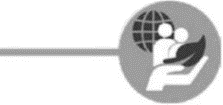 Quali caratteristiche ambientali e/o sociali sono promosse da questo prodotto finanziario?Quali caratteristiche ambientali e/o sociali sono promosse da questo prodotto finanziario?Quali caratteristiche ambientali e/o sociali sono promosse da questo prodotto finanziario?[indicare le caratteristiche ambientali e/o sociali promosse dal prodotto finanziario e precisare se sia stato designato un indice di riferimento per soddisfare le caratteristiche ambientali o sociali promosse dal prodotto finanziario]…[indicare le caratteristiche ambientali e/o sociali promosse dal prodotto finanziario e precisare se sia stato designato un indice di riferimento per soddisfare le caratteristiche ambientali o sociali promosse dal prodotto finanziario]…[indicare le caratteristiche ambientali e/o sociali promosse dal prodotto finanziario e precisare se sia stato designato un indice di riferimento per soddisfare le caratteristiche ambientali o sociali promosse dal prodotto finanziario]…Gli INDICATORI DI SOSTENIBILITA' misurano in che modo sono rispettate le caratteristiche ambientali o sociali promosse dal prodotto finanziario.Quali indicatori di sostenibilità sono utilizzati per misurare il rispetto di ciascuna delle caratteristiche ambientali o sociali promosse da questo prodotto finanziario?…Quali indicatori di sostenibilità sono utilizzati per misurare il rispetto di ciascuna delle caratteristiche ambientali o sociali promosse da questo prodotto finanziario?…Quali sono gli obiettivi degli investimenti sostenibili che il prodotto finanziario intende in parte realizzare e in che modo l'investimento sostenibile contribuisce a tali obiettivi?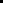 Quali sono gli obiettivi degli investimenti sostenibili che il prodotto finanziario intende in parte realizzare e in che modo l'investimento sostenibile contribuisce a tali obiettivi?[inserire, per i prodotti finanziari che effettuano investimenti sostenibili, una descrizione degli obiettivi e del modo in cui gli investimenti sostenibili contribuiscono all'obiettivo di investimento sostenibile. Per i prodotti finanziari di cui all'articolo 6, paragrafo 1, del regolamento (UE) 2020/852, elencare gli obiettivi ambientali di cui all'articolo 9 di tale regolamento ai quali contribuisce l'investimento sostenibile sottostante il prodotto finanziario]…[inserire, per i prodotti finanziari che effettuano investimenti sostenibili, una descrizione degli obiettivi e del modo in cui gli investimenti sostenibili contribuiscono all'obiettivo di investimento sostenibile. Per i prodotti finanziari di cui all'articolo 6, paragrafo 1, del regolamento (UE) 2020/852, elencare gli obiettivi ambientali di cui all'articolo 9 di tale regolamento ai quali contribuisce l'investimento sostenibile sottostante il prodotto finanziario]…In che modo gli investimenti sostenibili che il prodotto finanziario intende in parte realizzare non arrecano un danno significativo a nessun obiettivo di investimento sostenibile sotto il profilo ambientale o sociale?In che modo gli investimenti sostenibili che il prodotto finanziario intende in parte realizzare non arrecano un danno significativo a nessun obiettivo di investimento sostenibile sotto il profilo ambientale o sociale?[inserire una descrizione del prodotto finanziario che intende in parte realizzare investimenti sostenibili]…[inserire una descrizione del prodotto finanziario che intende in parte realizzare investimenti sostenibili]…I PRINCIPALI EFFETTI NEGATIVI sono gli effetti negativi più significativi delle decisioni di investimento sui fattori di sostenibilità relativi a problematiche ambientali, sociali e concernenti il personale, il rispetto dei diritti umani e le questioni relative alla lotta alla corruzione attiva e passiva.In che modo si è tenuto conto degli indicatori degli effetti negativi sui fattori di sostenibilità?In che modo si è tenuto conto degli indicatori degli effetti negativi sui fattori di sostenibilità?I PRINCIPALI EFFETTI NEGATIVI sono gli effetti negativi più significativi delle decisioni di investimento sui fattori di sostenibilità relativi a problematiche ambientali, sociali e concernenti il personale, il rispetto dei diritti umani e le questioni relative alla lotta alla corruzione attiva e passiva.[inserire una spiegazione del modo in cui si tiene conto degli indicatori degli effetti negativi previsti nella tabella 1 dell'allegato I e di tutti gli indicatori pertinenti previsti nelle tabelle 2 e 3 dell'allegato I, del regolamento delegato (UE) 2022/1288]…[inserire una spiegazione del modo in cui si tiene conto degli indicatori degli effetti negativi previsti nella tabella 1 dell'allegato I e di tutti gli indicatori pertinenti previsti nelle tabelle 2 e 3 dell'allegato I, del regolamento delegato (UE) 2022/1288]…I PRINCIPALI EFFETTI NEGATIVI sono gli effetti negativi più significativi delle decisioni di investimento sui fattori di sostenibilità relativi a problematiche ambientali, sociali e concernenti il personale, il rispetto dei diritti umani e le questioni relative alla lotta alla corruzione attiva e passiva.In che modo gli investimenti sostenibili sono allineati con le linee guida OCSE destinate alle imprese multinazionali e con i Principi guida delle Nazioni Unite su imprese e diritti umani?In che modo gli investimenti sostenibili sono allineati con le linee guida OCSE destinate alle imprese multinazionali e con i Principi guida delle Nazioni Unite su imprese e diritti umani?I PRINCIPALI EFFETTI NEGATIVI sono gli effetti negativi più significativi delle decisioni di investimento sui fattori di sostenibilità relativi a problematiche ambientali, sociali e concernenti il personale, il rispetto dei diritti umani e le questioni relative alla lotta alla corruzione attiva e passiva.Descrizione particolareggiata: [inserire una spiegazione relativa all'allineamento con le linee guida OCSE destinate alle imprese multinazionali e con i Principi guida delle Nazioni Unite su imprese e diritti umani, inclusi i principi e i diritti stabiliti dalle otto convenzioni fondamentali individuate nella dichiarazione dell'Organizzazione internazionale del lavoro sui principi e i diritti fondamentali nel lavoro e dalla Carta internazionale dei diritti dell'uomo]…Descrizione particolareggiata: [inserire una spiegazione relativa all'allineamento con le linee guida OCSE destinate alle imprese multinazionali e con i Principi guida delle Nazioni Unite su imprese e diritti umani, inclusi i principi e i diritti stabiliti dalle otto convenzioni fondamentali individuate nella dichiarazione dell'Organizzazione internazionale del lavoro sui principi e i diritti fondamentali nel lavoro e dalla Carta internazionale dei diritti dell'uomo]…[inserire la dichiarazione per i prodotti finanziari di cui all'articolo 6, paragrafo 1, del regolamento (UE) 2020/852][inserire la dichiarazione per i prodotti finanziari di cui all'articolo 6, paragrafo 1, del regolamento (UE) 2020/852]La tassonomia dell'UE stabilisce il principio "non arrecare un danno significativo", in base al quale gli investimenti allineati alla tassonomia non dovrebbero arrecare un danno significativo agli obiettivi della tassonomia dell'UE, ed è corredata di criteri specifici dell'UE.Il principio "non arrecare un danno significativo" si applica solo agli investimenti sottostanti il prodotto finanziario che tengono conto dei criteri dell'UE per le attività economiche ecosostenibili. Gli investimenti sottostanti la parte restante del presente prodotto finanziario non tengono conto dei criteri dell'UE per le attività economiche ecosostenibili.Nessun altro investimento sostenibile deve arrecare un danno significativo agli obiettivi ambientali o sociali.La tassonomia dell'UE stabilisce il principio "non arrecare un danno significativo", in base al quale gli investimenti allineati alla tassonomia non dovrebbero arrecare un danno significativo agli obiettivi della tassonomia dell'UE, ed è corredata di criteri specifici dell'UE.Il principio "non arrecare un danno significativo" si applica solo agli investimenti sottostanti il prodotto finanziario che tengono conto dei criteri dell'UE per le attività economiche ecosostenibili. Gli investimenti sottostanti la parte restante del presente prodotto finanziario non tengono conto dei criteri dell'UE per le attività economiche ecosostenibili.Nessun altro investimento sostenibile deve arrecare un danno significativo agli obiettivi ambientali o sociali.I rischi di sostenibilità sono integrati nelle decisioni di investimento che riguardano questo prodotto finanziario?I rischi di sostenibilità sono integrati nelle decisioni di investimento che riguardano questo prodotto finanziario?I rischi di sostenibilità sono integrati nelle decisioni di investimento che riguardano questo prodotto finanziario?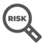 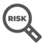 Sì, …[se con riguardo al prodotto finanziario i rischi di sostenibilità sono integrati nelle decisioni di investimento, inserire una spiegazione chiara e articolata del modo in cui tali rischi vengono integrati e informare in merito ai risultati della valutazione dei probabili impatti dei rischi di sostenibilità sul rendimento dei prodotti finanziari che rendono disponibili][se con riguardo al prodotto finanziario i rischi di sostenibilità sono integrati nelle decisioni di investimento, inserire una spiegazione chiara e articolata del modo in cui tali rischi vengono integrati e informare in merito ai risultati della valutazione dei probabili impatti dei rischi di sostenibilità sul rendimento dei prodotti finanziari che rendono disponibili]No, …[se con riguardo al prodotto finanziario i rischi di sostenibilità non sono considerati rilevanti nelle decisioni di investimento, inserire una spiegazione chiara e concisa al riguardo].[se con riguardo al prodotto finanziario i rischi di sostenibilità non sono considerati rilevanti nelle decisioni di investimento, inserire una spiegazione chiara e concisa al riguardo].Questo prodotto finanziario prende in considerazione i principali effetti negativi sui fattori di sostenibilità?Questo prodotto finanziario prende in considerazione i principali effetti negativi sui fattori di sostenibilità?Questo prodotto finanziario prende in considerazione i principali effetti negativi sui fattori di sostenibilità?Sì, …[se il prodotto finanziario prende in considerazione i principali effetti negativi sui fattori di sostenibilità, inserire una spiegazione chiara e articolata del modo in cui prende in considerazione i principali effetti negativi sui fattori di sostenibilità. Indicare dove, nelle informazioni da comunicare a norma dell'articolo 11, paragrafo 2, del regolamento (UE) 2019/2088, sono disponibili le informazioni sui principali effetti negativi sui fattori di sostenibilità.][se il prodotto finanziario prende in considerazione i principali effetti negativi sui fattori di sostenibilità, inserire una spiegazione chiara e articolata del modo in cui prende in considerazione i principali effetti negativi sui fattori di sostenibilità. Indicare dove, nelle informazioni da comunicare a norma dell'articolo 11, paragrafo 2, del regolamento (UE) 2019/2088, sono disponibili le informazioni sui principali effetti negativi sui fattori di sostenibilità.]No, …[se il prodotto finanziario non prende in considerazione i principali effetti negativi sui fattori di sostenibilità, inserire una spiegazione motivata al riguardo].[se il prodotto finanziario non prende in considerazione i principali effetti negativi sui fattori di sostenibilità, inserire una spiegazione motivata al riguardo].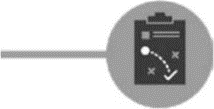 Qual è la strategia di investimento seguita da questo prodotto finanziario?Qual è la strategia di investimento seguita da questo prodotto finanziario?[fornire una descrizione della strategia di investimento e indicare in che modo la strategia è attuata nel processo di investimento su base continuativa]…[fornire una descrizione della strategia di investimento e indicare in che modo la strategia è attuata nel processo di investimento su base continuativa]…La STRATEGIA DI INVESTIMENTO guida le decisioni di investimento sulla base di fattori quali gli obiettivi di investimento e la tolleranza al rischio.Quali sono gli elementi vincolanti della strategia di investimento utilizzati per selezionare gli investimenti al fine di rispettare ciascuna delle caratteristiche ambientali e sociali promosse da questo prodotto finanziario?…Qual è il tasso minimo impegnato per ridurre la portata degli investimenti considerati prima dell'applicazione di tale strategia di investimento?[inserire un'indicazione del tasso, qualora vi sia l'impegno a ridurre di un tasso minimo la portata degli investimenti]…Le PRASSI DI BUONA GOVERNANCE comprendono strutture di gestione solide, relazioni con il personale, remunerazione del personale e rispetto degli obblighi fiscali.Qual è la politica per la valutazione delle prassi di buona governance delle imprese beneficiarie degli investimenti?Le PRASSI DI BUONA GOVERNANCE comprendono strutture di gestione solide, relazioni con il personale, remunerazione del personale e rispetto degli obblighi fiscali.[inserire una breve descrizione della politica per la valutazione delle prassi di buona governance delle imprese beneficiarie degli investimenti]…Qual è l'allocazione degli attivi programmata per questo prodotto finanziario?Qual è l'allocazione degli attivi programmata per questo prodotto finanziario?Qual è l'allocazione degli attivi programmata per questo prodotto finanziario?Qual è l'allocazione degli attivi programmata per questo prodotto finanziario?Qual è l'allocazione degli attivi programmata per questo prodotto finanziario?Qual è l'allocazione degli attivi programmata per questo prodotto finanziario?Qual è l'allocazione degli attivi programmata per questo prodotto finanziario?Qual è l'allocazione degli attivi programmata per questo prodotto finanziario?[inserire una spiegazione descrittiva degli investimenti del prodotto finanziario, compresi la quota minima degli investimenti del prodotto finanziario utilizzata per soddisfare le caratteristiche ambientali o sociali promosse dal prodotto finanziario conformemente agli elementi vincolanti della strategia di investimento, tra cui la quota minima di investimenti sostenibili del prodotto finanziario laddove questo prodotto finanziario si impegna a effettuare investimenti sostenibili, e le finalità della quota rimanente degli investimenti, compresa una descrizione di eventuali garanzie minime di salvaguardia ambientale e sociale]…[inserire una spiegazione descrittiva degli investimenti del prodotto finanziario, compresi la quota minima degli investimenti del prodotto finanziario utilizzata per soddisfare le caratteristiche ambientali o sociali promosse dal prodotto finanziario conformemente agli elementi vincolanti della strategia di investimento, tra cui la quota minima di investimenti sostenibili del prodotto finanziario laddove questo prodotto finanziario si impegna a effettuare investimenti sostenibili, e le finalità della quota rimanente degli investimenti, compresa una descrizione di eventuali garanzie minime di salvaguardia ambientale e sociale]…[inserire una spiegazione descrittiva degli investimenti del prodotto finanziario, compresi la quota minima degli investimenti del prodotto finanziario utilizzata per soddisfare le caratteristiche ambientali o sociali promosse dal prodotto finanziario conformemente agli elementi vincolanti della strategia di investimento, tra cui la quota minima di investimenti sostenibili del prodotto finanziario laddove questo prodotto finanziario si impegna a effettuare investimenti sostenibili, e le finalità della quota rimanente degli investimenti, compresa una descrizione di eventuali garanzie minime di salvaguardia ambientale e sociale]…[inserire una spiegazione descrittiva degli investimenti del prodotto finanziario, compresi la quota minima degli investimenti del prodotto finanziario utilizzata per soddisfare le caratteristiche ambientali o sociali promosse dal prodotto finanziario conformemente agli elementi vincolanti della strategia di investimento, tra cui la quota minima di investimenti sostenibili del prodotto finanziario laddove questo prodotto finanziario si impegna a effettuare investimenti sostenibili, e le finalità della quota rimanente degli investimenti, compresa una descrizione di eventuali garanzie minime di salvaguardia ambientale e sociale]…[inserire una spiegazione descrittiva degli investimenti del prodotto finanziario, compresi la quota minima degli investimenti del prodotto finanziario utilizzata per soddisfare le caratteristiche ambientali o sociali promosse dal prodotto finanziario conformemente agli elementi vincolanti della strategia di investimento, tra cui la quota minima di investimenti sostenibili del prodotto finanziario laddove questo prodotto finanziario si impegna a effettuare investimenti sostenibili, e le finalità della quota rimanente degli investimenti, compresa una descrizione di eventuali garanzie minime di salvaguardia ambientale e sociale]…[inserire una spiegazione descrittiva degli investimenti del prodotto finanziario, compresi la quota minima degli investimenti del prodotto finanziario utilizzata per soddisfare le caratteristiche ambientali o sociali promosse dal prodotto finanziario conformemente agli elementi vincolanti della strategia di investimento, tra cui la quota minima di investimenti sostenibili del prodotto finanziario laddove questo prodotto finanziario si impegna a effettuare investimenti sostenibili, e le finalità della quota rimanente degli investimenti, compresa una descrizione di eventuali garanzie minime di salvaguardia ambientale e sociale]…[inserire una spiegazione descrittiva degli investimenti del prodotto finanziario, compresi la quota minima degli investimenti del prodotto finanziario utilizzata per soddisfare le caratteristiche ambientali o sociali promosse dal prodotto finanziario conformemente agli elementi vincolanti della strategia di investimento, tra cui la quota minima di investimenti sostenibili del prodotto finanziario laddove questo prodotto finanziario si impegna a effettuare investimenti sostenibili, e le finalità della quota rimanente degli investimenti, compresa una descrizione di eventuali garanzie minime di salvaguardia ambientale e sociale]…[inserire una spiegazione descrittiva degli investimenti del prodotto finanziario, compresi la quota minima degli investimenti del prodotto finanziario utilizzata per soddisfare le caratteristiche ambientali o sociali promosse dal prodotto finanziario conformemente agli elementi vincolanti della strategia di investimento, tra cui la quota minima di investimenti sostenibili del prodotto finanziario laddove questo prodotto finanziario si impegna a effettuare investimenti sostenibili, e le finalità della quota rimanente degli investimenti, compresa una descrizione di eventuali garanzie minime di salvaguardia ambientale e sociale]…L’ALLOCAZIONE DEGLI ATTIVI descrive la quota di investimenti in attivi specifici.[inserire una spiegazione descrittiva degli investimenti del prodotto finanziario, compresi la quota minima degli investimenti del prodotto finanziario utilizzata per soddisfare le caratteristiche ambientali o sociali promosse dal prodotto finanziario conformemente agli elementi vincolanti della strategia di investimento, tra cui la quota minima di investimenti sostenibili del prodotto finanziario laddove questo prodotto finanziario si impegna a effettuare investimenti sostenibili, e le finalità della quota rimanente degli investimenti, compresa una descrizione di eventuali garanzie minime di salvaguardia ambientale e sociale]…[inserire una spiegazione descrittiva degli investimenti del prodotto finanziario, compresi la quota minima degli investimenti del prodotto finanziario utilizzata per soddisfare le caratteristiche ambientali o sociali promosse dal prodotto finanziario conformemente agli elementi vincolanti della strategia di investimento, tra cui la quota minima di investimenti sostenibili del prodotto finanziario laddove questo prodotto finanziario si impegna a effettuare investimenti sostenibili, e le finalità della quota rimanente degli investimenti, compresa una descrizione di eventuali garanzie minime di salvaguardia ambientale e sociale]…[inserire una spiegazione descrittiva degli investimenti del prodotto finanziario, compresi la quota minima degli investimenti del prodotto finanziario utilizzata per soddisfare le caratteristiche ambientali o sociali promosse dal prodotto finanziario conformemente agli elementi vincolanti della strategia di investimento, tra cui la quota minima di investimenti sostenibili del prodotto finanziario laddove questo prodotto finanziario si impegna a effettuare investimenti sostenibili, e le finalità della quota rimanente degli investimenti, compresa una descrizione di eventuali garanzie minime di salvaguardia ambientale e sociale]…[inserire una spiegazione descrittiva degli investimenti del prodotto finanziario, compresi la quota minima degli investimenti del prodotto finanziario utilizzata per soddisfare le caratteristiche ambientali o sociali promosse dal prodotto finanziario conformemente agli elementi vincolanti della strategia di investimento, tra cui la quota minima di investimenti sostenibili del prodotto finanziario laddove questo prodotto finanziario si impegna a effettuare investimenti sostenibili, e le finalità della quota rimanente degli investimenti, compresa una descrizione di eventuali garanzie minime di salvaguardia ambientale e sociale]…[inserire una spiegazione descrittiva degli investimenti del prodotto finanziario, compresi la quota minima degli investimenti del prodotto finanziario utilizzata per soddisfare le caratteristiche ambientali o sociali promosse dal prodotto finanziario conformemente agli elementi vincolanti della strategia di investimento, tra cui la quota minima di investimenti sostenibili del prodotto finanziario laddove questo prodotto finanziario si impegna a effettuare investimenti sostenibili, e le finalità della quota rimanente degli investimenti, compresa una descrizione di eventuali garanzie minime di salvaguardia ambientale e sociale]…[inserire una spiegazione descrittiva degli investimenti del prodotto finanziario, compresi la quota minima degli investimenti del prodotto finanziario utilizzata per soddisfare le caratteristiche ambientali o sociali promosse dal prodotto finanziario conformemente agli elementi vincolanti della strategia di investimento, tra cui la quota minima di investimenti sostenibili del prodotto finanziario laddove questo prodotto finanziario si impegna a effettuare investimenti sostenibili, e le finalità della quota rimanente degli investimenti, compresa una descrizione di eventuali garanzie minime di salvaguardia ambientale e sociale]…[inserire una spiegazione descrittiva degli investimenti del prodotto finanziario, compresi la quota minima degli investimenti del prodotto finanziario utilizzata per soddisfare le caratteristiche ambientali o sociali promosse dal prodotto finanziario conformemente agli elementi vincolanti della strategia di investimento, tra cui la quota minima di investimenti sostenibili del prodotto finanziario laddove questo prodotto finanziario si impegna a effettuare investimenti sostenibili, e le finalità della quota rimanente degli investimenti, compresa una descrizione di eventuali garanzie minime di salvaguardia ambientale e sociale]…[inserire una spiegazione descrittiva degli investimenti del prodotto finanziario, compresi la quota minima degli investimenti del prodotto finanziario utilizzata per soddisfare le caratteristiche ambientali o sociali promosse dal prodotto finanziario conformemente agli elementi vincolanti della strategia di investimento, tra cui la quota minima di investimenti sostenibili del prodotto finanziario laddove questo prodotto finanziario si impegna a effettuare investimenti sostenibili, e le finalità della quota rimanente degli investimenti, compresa una descrizione di eventuali garanzie minime di salvaguardia ambientale e sociale]…[inserire solo i riquadri pertinenti, eliminare quelli non attinenti al prodotto finanziario][inserire solo i riquadri pertinenti, eliminare quelli non attinenti al prodotto finanziario][inserire solo i riquadri pertinenti, eliminare quelli non attinenti al prodotto finanziario][inserire solo i riquadri pertinenti, eliminare quelli non attinenti al prodotto finanziario][inserire solo i riquadri pertinenti, eliminare quelli non attinenti al prodotto finanziario][inserire solo i riquadri pertinenti, eliminare quelli non attinenti al prodotto finanziario][inserire solo i riquadri pertinenti, eliminare quelli non attinenti al prodotto finanziario][inserire solo i riquadri pertinenti, eliminare quelli non attinenti al prodotto finanziario]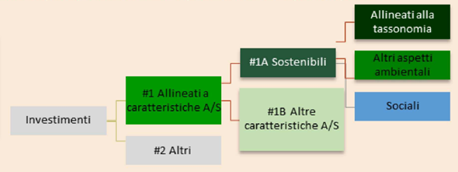 “#1 Allineati a caratteristiche A/S” comprende gli investimenti del prodotto finanziario utilizzati per rispettare le caratteristiche ambientali o sociali promosse dal prodotto finanziario.“#2 Altri” comprende gli investimenti rimanenti del prodotto finanziario che non sono allineati alle caratteristiche ambientali o sociali, né sono considerati investimenti sostenibili.[inserire la nota in appresso laddove il prodotto finanziario si impegna a effettuare investimenti sostenibili]La categoria “#1 Allineati a caratteristiche A/S” comprende:la sottocategoria “#1A Sostenibili”, che contempla gli investimenti sostenibili con obiettivi ambientali o sociali;la sottocategoria “#1B Altre caratteristiche A/S”, che contempla gli investimenti allineati alle caratteristiche ambientali o sociali che non sono considerati investimenti sostenibili.“#1 Allineati a caratteristiche A/S” comprende gli investimenti del prodotto finanziario utilizzati per rispettare le caratteristiche ambientali o sociali promosse dal prodotto finanziario.“#2 Altri” comprende gli investimenti rimanenti del prodotto finanziario che non sono allineati alle caratteristiche ambientali o sociali, né sono considerati investimenti sostenibili.[inserire la nota in appresso laddove il prodotto finanziario si impegna a effettuare investimenti sostenibili]La categoria “#1 Allineati a caratteristiche A/S” comprende:la sottocategoria “#1A Sostenibili”, che contempla gli investimenti sostenibili con obiettivi ambientali o sociali;la sottocategoria “#1B Altre caratteristiche A/S”, che contempla gli investimenti allineati alle caratteristiche ambientali o sociali che non sono considerati investimenti sostenibili.“#1 Allineati a caratteristiche A/S” comprende gli investimenti del prodotto finanziario utilizzati per rispettare le caratteristiche ambientali o sociali promosse dal prodotto finanziario.“#2 Altri” comprende gli investimenti rimanenti del prodotto finanziario che non sono allineati alle caratteristiche ambientali o sociali, né sono considerati investimenti sostenibili.[inserire la nota in appresso laddove il prodotto finanziario si impegna a effettuare investimenti sostenibili]La categoria “#1 Allineati a caratteristiche A/S” comprende:la sottocategoria “#1A Sostenibili”, che contempla gli investimenti sostenibili con obiettivi ambientali o sociali;la sottocategoria “#1B Altre caratteristiche A/S”, che contempla gli investimenti allineati alle caratteristiche ambientali o sociali che non sono considerati investimenti sostenibili.“#1 Allineati a caratteristiche A/S” comprende gli investimenti del prodotto finanziario utilizzati per rispettare le caratteristiche ambientali o sociali promosse dal prodotto finanziario.“#2 Altri” comprende gli investimenti rimanenti del prodotto finanziario che non sono allineati alle caratteristiche ambientali o sociali, né sono considerati investimenti sostenibili.[inserire la nota in appresso laddove il prodotto finanziario si impegna a effettuare investimenti sostenibili]La categoria “#1 Allineati a caratteristiche A/S” comprende:la sottocategoria “#1A Sostenibili”, che contempla gli investimenti sostenibili con obiettivi ambientali o sociali;la sottocategoria “#1B Altre caratteristiche A/S”, che contempla gli investimenti allineati alle caratteristiche ambientali o sociali che non sono considerati investimenti sostenibili.“#1 Allineati a caratteristiche A/S” comprende gli investimenti del prodotto finanziario utilizzati per rispettare le caratteristiche ambientali o sociali promosse dal prodotto finanziario.“#2 Altri” comprende gli investimenti rimanenti del prodotto finanziario che non sono allineati alle caratteristiche ambientali o sociali, né sono considerati investimenti sostenibili.[inserire la nota in appresso laddove il prodotto finanziario si impegna a effettuare investimenti sostenibili]La categoria “#1 Allineati a caratteristiche A/S” comprende:la sottocategoria “#1A Sostenibili”, che contempla gli investimenti sostenibili con obiettivi ambientali o sociali;la sottocategoria “#1B Altre caratteristiche A/S”, che contempla gli investimenti allineati alle caratteristiche ambientali o sociali che non sono considerati investimenti sostenibili.“#1 Allineati a caratteristiche A/S” comprende gli investimenti del prodotto finanziario utilizzati per rispettare le caratteristiche ambientali o sociali promosse dal prodotto finanziario.“#2 Altri” comprende gli investimenti rimanenti del prodotto finanziario che non sono allineati alle caratteristiche ambientali o sociali, né sono considerati investimenti sostenibili.[inserire la nota in appresso laddove il prodotto finanziario si impegna a effettuare investimenti sostenibili]La categoria “#1 Allineati a caratteristiche A/S” comprende:la sottocategoria “#1A Sostenibili”, che contempla gli investimenti sostenibili con obiettivi ambientali o sociali;la sottocategoria “#1B Altre caratteristiche A/S”, che contempla gli investimenti allineati alle caratteristiche ambientali o sociali che non sono considerati investimenti sostenibili.“#1 Allineati a caratteristiche A/S” comprende gli investimenti del prodotto finanziario utilizzati per rispettare le caratteristiche ambientali o sociali promosse dal prodotto finanziario.“#2 Altri” comprende gli investimenti rimanenti del prodotto finanziario che non sono allineati alle caratteristiche ambientali o sociali, né sono considerati investimenti sostenibili.[inserire la nota in appresso laddove il prodotto finanziario si impegna a effettuare investimenti sostenibili]La categoria “#1 Allineati a caratteristiche A/S” comprende:la sottocategoria “#1A Sostenibili”, che contempla gli investimenti sostenibili con obiettivi ambientali o sociali;la sottocategoria “#1B Altre caratteristiche A/S”, che contempla gli investimenti allineati alle caratteristiche ambientali o sociali che non sono considerati investimenti sostenibili.“#1 Allineati a caratteristiche A/S” comprende gli investimenti del prodotto finanziario utilizzati per rispettare le caratteristiche ambientali o sociali promosse dal prodotto finanziario.“#2 Altri” comprende gli investimenti rimanenti del prodotto finanziario che non sono allineati alle caratteristiche ambientali o sociali, né sono considerati investimenti sostenibili.[inserire la nota in appresso laddove il prodotto finanziario si impegna a effettuare investimenti sostenibili]La categoria “#1 Allineati a caratteristiche A/S” comprende:la sottocategoria “#1A Sostenibili”, che contempla gli investimenti sostenibili con obiettivi ambientali o sociali;la sottocategoria “#1B Altre caratteristiche A/S”, che contempla gli investimenti allineati alle caratteristiche ambientali o sociali che non sono considerati investimenti sostenibili.In che modo l’utilizzo di strumenti derivati rispetta le caratteristiche ambientali o sociali promosse dal prodotto finanziario?In che modo l’utilizzo di strumenti derivati rispetta le caratteristiche ambientali o sociali promosse dal prodotto finanziario?In che modo l’utilizzo di strumenti derivati rispetta le caratteristiche ambientali o sociali promosse dal prodotto finanziario?In che modo l’utilizzo di strumenti derivati rispetta le caratteristiche ambientali o sociali promosse dal prodotto finanziario?In che modo l’utilizzo di strumenti derivati rispetta le caratteristiche ambientali o sociali promosse dal prodotto finanziario?In che modo l’utilizzo di strumenti derivati rispetta le caratteristiche ambientali o sociali promosse dal prodotto finanziario?In che modo l’utilizzo di strumenti derivati rispetta le caratteristiche ambientali o sociali promosse dal prodotto finanziario?[per i prodotti finanziari che utilizzano strumenti derivati secondo la definizione dell’articolo 2, paragrafo 1, punto 29, del regolamento (UE) n. 600/2014 per rispettare le caratteristiche ambientali o sociali che promuovono, descrivere in che modo l’utilizzo di tali strumenti derivati soddisfa tali caratteristiche]…[per i prodotti finanziari che utilizzano strumenti derivati secondo la definizione dell’articolo 2, paragrafo 1, punto 29, del regolamento (UE) n. 600/2014 per rispettare le caratteristiche ambientali o sociali che promuovono, descrivere in che modo l’utilizzo di tali strumenti derivati soddisfa tali caratteristiche]…[per i prodotti finanziari che utilizzano strumenti derivati secondo la definizione dell’articolo 2, paragrafo 1, punto 29, del regolamento (UE) n. 600/2014 per rispettare le caratteristiche ambientali o sociali che promuovono, descrivere in che modo l’utilizzo di tali strumenti derivati soddisfa tali caratteristiche]…[per i prodotti finanziari che utilizzano strumenti derivati secondo la definizione dell’articolo 2, paragrafo 1, punto 29, del regolamento (UE) n. 600/2014 per rispettare le caratteristiche ambientali o sociali che promuovono, descrivere in che modo l’utilizzo di tali strumenti derivati soddisfa tali caratteristiche]…[per i prodotti finanziari che utilizzano strumenti derivati secondo la definizione dell’articolo 2, paragrafo 1, punto 29, del regolamento (UE) n. 600/2014 per rispettare le caratteristiche ambientali o sociali che promuovono, descrivere in che modo l’utilizzo di tali strumenti derivati soddisfa tali caratteristiche]…[per i prodotti finanziari che utilizzano strumenti derivati secondo la definizione dell’articolo 2, paragrafo 1, punto 29, del regolamento (UE) n. 600/2014 per rispettare le caratteristiche ambientali o sociali che promuovono, descrivere in che modo l’utilizzo di tali strumenti derivati soddisfa tali caratteristiche]…[per i prodotti finanziari che utilizzano strumenti derivati secondo la definizione dell’articolo 2, paragrafo 1, punto 29, del regolamento (UE) n. 600/2014 per rispettare le caratteristiche ambientali o sociali che promuovono, descrivere in che modo l’utilizzo di tali strumenti derivati soddisfa tali caratteristiche]…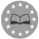 In quale misura minima gli investimenti sostenibili con un obiettivo ambientale sono allineati alla tassonomia dell’UE?In quale misura minima gli investimenti sostenibili con un obiettivo ambientale sono allineati alla tassonomia dell’UE?In quale misura minima gli investimenti sostenibili con un obiettivo ambientale sono allineati alla tassonomia dell’UE?In quale misura minima gli investimenti sostenibili con un obiettivo ambientale sono allineati alla tassonomia dell’UE?In quale misura minima gli investimenti sostenibili con un obiettivo ambientale sono allineati alla tassonomia dell’UE?In quale misura minima gli investimenti sostenibili con un obiettivo ambientale sono allineati alla tassonomia dell’UE?In quale misura minima gli investimenti sostenibili con un obiettivo ambientale sono allineati alla tassonomia dell’UE?[inserire una sezione per i prodotti finanziari di cui all’articolo 6, paragrafo 1, del regolamento (UE) 2020/852 e includere:la rappresentazione grafica di cui all’articolo 15, paragrafo 1, lettera a), del regolamento (UE) 2022/1288,la descrizione di cui all’articolo 15, paragrafo 1, lettera b), del regolamento (UE) 2022/1288,una spiegazione chiara di cui all’articolo 15, paragrafo 1, lettera c), del regolamento (UE) 2022/1288,una spiegazione descrittiva di cui all’articolo 15, paragrafo 1, lettera d), del regolamento (UE) 2022/1288,le informazioni di cui all’articolo 15, paragrafi 2 e 3, del regolamento (UE) 2022/1288]…[inserire una sezione per i prodotti finanziari di cui all’articolo 6, paragrafo 1, del regolamento (UE) 2020/852 e includere:la rappresentazione grafica di cui all’articolo 15, paragrafo 1, lettera a), del regolamento (UE) 2022/1288,la descrizione di cui all’articolo 15, paragrafo 1, lettera b), del regolamento (UE) 2022/1288,una spiegazione chiara di cui all’articolo 15, paragrafo 1, lettera c), del regolamento (UE) 2022/1288,una spiegazione descrittiva di cui all’articolo 15, paragrafo 1, lettera d), del regolamento (UE) 2022/1288,le informazioni di cui all’articolo 15, paragrafi 2 e 3, del regolamento (UE) 2022/1288]…[inserire una sezione per i prodotti finanziari di cui all’articolo 6, paragrafo 1, del regolamento (UE) 2020/852 e includere:la rappresentazione grafica di cui all’articolo 15, paragrafo 1, lettera a), del regolamento (UE) 2022/1288,la descrizione di cui all’articolo 15, paragrafo 1, lettera b), del regolamento (UE) 2022/1288,una spiegazione chiara di cui all’articolo 15, paragrafo 1, lettera c), del regolamento (UE) 2022/1288,una spiegazione descrittiva di cui all’articolo 15, paragrafo 1, lettera d), del regolamento (UE) 2022/1288,le informazioni di cui all’articolo 15, paragrafi 2 e 3, del regolamento (UE) 2022/1288]…[inserire una sezione per i prodotti finanziari di cui all’articolo 6, paragrafo 1, del regolamento (UE) 2020/852 e includere:la rappresentazione grafica di cui all’articolo 15, paragrafo 1, lettera a), del regolamento (UE) 2022/1288,la descrizione di cui all’articolo 15, paragrafo 1, lettera b), del regolamento (UE) 2022/1288,una spiegazione chiara di cui all’articolo 15, paragrafo 1, lettera c), del regolamento (UE) 2022/1288,una spiegazione descrittiva di cui all’articolo 15, paragrafo 1, lettera d), del regolamento (UE) 2022/1288,le informazioni di cui all’articolo 15, paragrafi 2 e 3, del regolamento (UE) 2022/1288]…[inserire una sezione per i prodotti finanziari di cui all’articolo 6, paragrafo 1, del regolamento (UE) 2020/852 e includere:la rappresentazione grafica di cui all’articolo 15, paragrafo 1, lettera a), del regolamento (UE) 2022/1288,la descrizione di cui all’articolo 15, paragrafo 1, lettera b), del regolamento (UE) 2022/1288,una spiegazione chiara di cui all’articolo 15, paragrafo 1, lettera c), del regolamento (UE) 2022/1288,una spiegazione descrittiva di cui all’articolo 15, paragrafo 1, lettera d), del regolamento (UE) 2022/1288,le informazioni di cui all’articolo 15, paragrafi 2 e 3, del regolamento (UE) 2022/1288]…[inserire una sezione per i prodotti finanziari di cui all’articolo 6, paragrafo 1, del regolamento (UE) 2020/852 e includere:la rappresentazione grafica di cui all’articolo 15, paragrafo 1, lettera a), del regolamento (UE) 2022/1288,la descrizione di cui all’articolo 15, paragrafo 1, lettera b), del regolamento (UE) 2022/1288,una spiegazione chiara di cui all’articolo 15, paragrafo 1, lettera c), del regolamento (UE) 2022/1288,una spiegazione descrittiva di cui all’articolo 15, paragrafo 1, lettera d), del regolamento (UE) 2022/1288,le informazioni di cui all’articolo 15, paragrafi 2 e 3, del regolamento (UE) 2022/1288]…[inserire una sezione per i prodotti finanziari di cui all’articolo 6, paragrafo 1, del regolamento (UE) 2020/852 e includere:la rappresentazione grafica di cui all’articolo 15, paragrafo 1, lettera a), del regolamento (UE) 2022/1288,la descrizione di cui all’articolo 15, paragrafo 1, lettera b), del regolamento (UE) 2022/1288,una spiegazione chiara di cui all’articolo 15, paragrafo 1, lettera c), del regolamento (UE) 2022/1288,una spiegazione descrittiva di cui all’articolo 15, paragrafo 1, lettera d), del regolamento (UE) 2022/1288,le informazioni di cui all’articolo 15, paragrafi 2 e 3, del regolamento (UE) 2022/1288]…[inserire la nota solo per i prodotti finanziari di cui all’articolo 6, paragrafo 1, del regolamento (UE) 2020/852]Per conformarsi alla tassonomia dell’UE, i criteri per il GAS FOSSILE comprendono limitazioni delle emissioni e il passaggio all’energia da fonti rinnovabili o ai combustibili a basse emissioni di carbonio entro la fine del 2035. Per l’ENERGIA NUCLEARE i criteri comprendono norme complete in materia di sicurezza e gestione dei rifiuti. Le ATTIVITÀ ABILITANTI consentono direttamente ad altre attività di apportare un contributo sostanziale a un obiettivo ambientale.Le ATTIVITÀ DI TRANSIZIONE sono attività per le quali non sono ancora disponibili alternative a basse emissioni di carbonio e che presentano, tra gli altri, livelli di emissione di gas a effetto serra corrispondenti alla migliore prestazione.Il prodotto finanziario investe in attività connesse al gas fossile e/o all’energia nucleare che sono conformi alla tassonomia dell’UE 1?Il prodotto finanziario investe in attività connesse al gas fossile e/o all’energia nucleare che sono conformi alla tassonomia dell’UE 1?Il prodotto finanziario investe in attività connesse al gas fossile e/o all’energia nucleare che sono conformi alla tassonomia dell’UE 1?Il prodotto finanziario investe in attività connesse al gas fossile e/o all’energia nucleare che sono conformi alla tassonomia dell’UE 1?Il prodotto finanziario investe in attività connesse al gas fossile e/o all’energia nucleare che sono conformi alla tassonomia dell’UE 1?Il prodotto finanziario investe in attività connesse al gas fossile e/o all’energia nucleare che sono conformi alla tassonomia dell’UE 1?Il prodotto finanziario investe in attività connesse al gas fossile e/o all’energia nucleare che sono conformi alla tassonomia dell’UE 1?[inserire la nota solo per i prodotti finanziari di cui all’articolo 6, paragrafo 1, del regolamento (UE) 2020/852]Per conformarsi alla tassonomia dell’UE, i criteri per il GAS FOSSILE comprendono limitazioni delle emissioni e il passaggio all’energia da fonti rinnovabili o ai combustibili a basse emissioni di carbonio entro la fine del 2035. Per l’ENERGIA NUCLEARE i criteri comprendono norme complete in materia di sicurezza e gestione dei rifiuti. Le ATTIVITÀ ABILITANTI consentono direttamente ad altre attività di apportare un contributo sostanziale a un obiettivo ambientale.Le ATTIVITÀ DI TRANSIZIONE sono attività per le quali non sono ancora disponibili alternative a basse emissioni di carbonio e che presentano, tra gli altri, livelli di emissione di gas a effetto serra corrispondenti alla migliore prestazione.Sì: [precisare di seguito e completare i grafici del riquadro]Sì: [precisare di seguito e completare i grafici del riquadro]Sì: [precisare di seguito e completare i grafici del riquadro]Sì: [precisare di seguito e completare i grafici del riquadro]Sì: [precisare di seguito e completare i grafici del riquadro][inserire la nota solo per i prodotti finanziari di cui all’articolo 6, paragrafo 1, del regolamento (UE) 2020/852]Per conformarsi alla tassonomia dell’UE, i criteri per il GAS FOSSILE comprendono limitazioni delle emissioni e il passaggio all’energia da fonti rinnovabili o ai combustibili a basse emissioni di carbonio entro la fine del 2035. Per l’ENERGIA NUCLEARE i criteri comprendono norme complete in materia di sicurezza e gestione dei rifiuti. Le ATTIVITÀ ABILITANTI consentono direttamente ad altre attività di apportare un contributo sostanziale a un obiettivo ambientale.Le ATTIVITÀ DI TRANSIZIONE sono attività per le quali non sono ancora disponibili alternative a basse emissioni di carbonio e che presentano, tra gli altri, livelli di emissione di gas a effetto serra corrispondenti alla migliore prestazione.[inserire la nota solo per i prodotti finanziari di cui all’articolo 6, paragrafo 1, del regolamento (UE) 2020/852]Per conformarsi alla tassonomia dell’UE, i criteri per il GAS FOSSILE comprendono limitazioni delle emissioni e il passaggio all’energia da fonti rinnovabili o ai combustibili a basse emissioni di carbonio entro la fine del 2035. Per l’ENERGIA NUCLEARE i criteri comprendono norme complete in materia di sicurezza e gestione dei rifiuti. Le ATTIVITÀ ABILITANTI consentono direttamente ad altre attività di apportare un contributo sostanziale a un obiettivo ambientale.Le ATTIVITÀ DI TRANSIZIONE sono attività per le quali non sono ancora disponibili alternative a basse emissioni di carbonio e che presentano, tra gli altri, livelli di emissione di gas a effetto serra corrispondenti alla migliore prestazione.Gas fossileEnergia nucleare[inserire la nota solo per i prodotti finanziari di cui all’articolo 6, paragrafo 1, del regolamento (UE) 2020/852]Per conformarsi alla tassonomia dell’UE, i criteri per il GAS FOSSILE comprendono limitazioni delle emissioni e il passaggio all’energia da fonti rinnovabili o ai combustibili a basse emissioni di carbonio entro la fine del 2035. Per l’ENERGIA NUCLEARE i criteri comprendono norme complete in materia di sicurezza e gestione dei rifiuti. Le ATTIVITÀ ABILITANTI consentono direttamente ad altre attività di apportare un contributo sostanziale a un obiettivo ambientale.Le ATTIVITÀ DI TRANSIZIONE sono attività per le quali non sono ancora disponibili alternative a basse emissioni di carbonio e che presentano, tra gli altri, livelli di emissione di gas a effetto serra corrispondenti alla migliore prestazione.[inserire la nota solo per i prodotti finanziari di cui all’articolo 6, paragrafo 1, del regolamento (UE) 2020/852]Per conformarsi alla tassonomia dell’UE, i criteri per il GAS FOSSILE comprendono limitazioni delle emissioni e il passaggio all’energia da fonti rinnovabili o ai combustibili a basse emissioni di carbonio entro la fine del 2035. Per l’ENERGIA NUCLEARE i criteri comprendono norme complete in materia di sicurezza e gestione dei rifiuti. Le ATTIVITÀ ABILITANTI consentono direttamente ad altre attività di apportare un contributo sostanziale a un obiettivo ambientale.Le ATTIVITÀ DI TRANSIZIONE sono attività per le quali non sono ancora disponibili alternative a basse emissioni di carbonio e che presentano, tra gli altri, livelli di emissione di gas a effetto serra corrispondenti alla migliore prestazione.NoNoNoNoNo[inserire la nota solo per i prodotti finanziari di cui all’articolo 6, paragrafo 1, del regolamento (UE) 2020/852]Per conformarsi alla tassonomia dell’UE, i criteri per il GAS FOSSILE comprendono limitazioni delle emissioni e il passaggio all’energia da fonti rinnovabili o ai combustibili a basse emissioni di carbonio entro la fine del 2035. Per l’ENERGIA NUCLEARE i criteri comprendono norme complete in materia di sicurezza e gestione dei rifiuti. Le ATTIVITÀ ABILITANTI consentono direttamente ad altre attività di apportare un contributo sostanziale a un obiettivo ambientale.Le ATTIVITÀ DI TRANSIZIONE sono attività per le quali non sono ancora disponibili alternative a basse emissioni di carbonio e che presentano, tra gli altri, livelli di emissione di gas a effetto serra corrispondenti alla migliore prestazione.[inserire la nota solo per i prodotti finanziari di cui all’articolo 6, paragrafo 1, del regolamento (UE) 2020/852]Per conformarsi alla tassonomia dell’UE, i criteri per il GAS FOSSILE comprendono limitazioni delle emissioni e il passaggio all’energia da fonti rinnovabili o ai combustibili a basse emissioni di carbonio entro la fine del 2035. Per l’ENERGIA NUCLEARE i criteri comprendono norme complete in materia di sicurezza e gestione dei rifiuti. Le ATTIVITÀ ABILITANTI consentono direttamente ad altre attività di apportare un contributo sostanziale a un obiettivo ambientale.Le ATTIVITÀ DI TRANSIZIONE sono attività per le quali non sono ancora disponibili alternative a basse emissioni di carbonio e che presentano, tra gli altri, livelli di emissione di gas a effetto serra corrispondenti alla migliore prestazione.I due grafici che seguono mostrano in verde la percentuale minima di investimenti allineati alla tassonomia dell’UE. Poiché non esiste una metodologia adeguata per determinare l’allineamento delle obbligazioni sovrane* alla tassonomia, il primo grafico mostra l’allineamento alla tassonomia in relazione a tutti gli investimenti del prodotto finanziario comprese le obbligazioni sovrane, mentre il secondo grafico mostra l’allineamento alla tassonomia solo in relazione agli investimenti del prodotto finanziario diversi dalle obbligazioni sovrane.[inserire nei grafici solo le cifre relative agli investimenti in gas fossile e/o energia nucleare allineati alla tassonomia nonché la corrispondente legenda e il testo esplicativo nel margine a sinistra se il prodotto finanziario investe in gas fossile e/o energia nucleare]I due grafici che seguono mostrano in verde la percentuale minima di investimenti allineati alla tassonomia dell’UE. Poiché non esiste una metodologia adeguata per determinare l’allineamento delle obbligazioni sovrane* alla tassonomia, il primo grafico mostra l’allineamento alla tassonomia in relazione a tutti gli investimenti del prodotto finanziario comprese le obbligazioni sovrane, mentre il secondo grafico mostra l’allineamento alla tassonomia solo in relazione agli investimenti del prodotto finanziario diversi dalle obbligazioni sovrane.[inserire nei grafici solo le cifre relative agli investimenti in gas fossile e/o energia nucleare allineati alla tassonomia nonché la corrispondente legenda e il testo esplicativo nel margine a sinistra se il prodotto finanziario investe in gas fossile e/o energia nucleare]I due grafici che seguono mostrano in verde la percentuale minima di investimenti allineati alla tassonomia dell’UE. Poiché non esiste una metodologia adeguata per determinare l’allineamento delle obbligazioni sovrane* alla tassonomia, il primo grafico mostra l’allineamento alla tassonomia in relazione a tutti gli investimenti del prodotto finanziario comprese le obbligazioni sovrane, mentre il secondo grafico mostra l’allineamento alla tassonomia solo in relazione agli investimenti del prodotto finanziario diversi dalle obbligazioni sovrane.[inserire nei grafici solo le cifre relative agli investimenti in gas fossile e/o energia nucleare allineati alla tassonomia nonché la corrispondente legenda e il testo esplicativo nel margine a sinistra se il prodotto finanziario investe in gas fossile e/o energia nucleare]I due grafici che seguono mostrano in verde la percentuale minima di investimenti allineati alla tassonomia dell’UE. Poiché non esiste una metodologia adeguata per determinare l’allineamento delle obbligazioni sovrane* alla tassonomia, il primo grafico mostra l’allineamento alla tassonomia in relazione a tutti gli investimenti del prodotto finanziario comprese le obbligazioni sovrane, mentre il secondo grafico mostra l’allineamento alla tassonomia solo in relazione agli investimenti del prodotto finanziario diversi dalle obbligazioni sovrane.[inserire nei grafici solo le cifre relative agli investimenti in gas fossile e/o energia nucleare allineati alla tassonomia nonché la corrispondente legenda e il testo esplicativo nel margine a sinistra se il prodotto finanziario investe in gas fossile e/o energia nucleare]I due grafici che seguono mostrano in verde la percentuale minima di investimenti allineati alla tassonomia dell’UE. Poiché non esiste una metodologia adeguata per determinare l’allineamento delle obbligazioni sovrane* alla tassonomia, il primo grafico mostra l’allineamento alla tassonomia in relazione a tutti gli investimenti del prodotto finanziario comprese le obbligazioni sovrane, mentre il secondo grafico mostra l’allineamento alla tassonomia solo in relazione agli investimenti del prodotto finanziario diversi dalle obbligazioni sovrane.[inserire nei grafici solo le cifre relative agli investimenti in gas fossile e/o energia nucleare allineati alla tassonomia nonché la corrispondente legenda e il testo esplicativo nel margine a sinistra se il prodotto finanziario investe in gas fossile e/o energia nucleare]I due grafici che seguono mostrano in verde la percentuale minima di investimenti allineati alla tassonomia dell’UE. Poiché non esiste una metodologia adeguata per determinare l’allineamento delle obbligazioni sovrane* alla tassonomia, il primo grafico mostra l’allineamento alla tassonomia in relazione a tutti gli investimenti del prodotto finanziario comprese le obbligazioni sovrane, mentre il secondo grafico mostra l’allineamento alla tassonomia solo in relazione agli investimenti del prodotto finanziario diversi dalle obbligazioni sovrane.[inserire nei grafici solo le cifre relative agli investimenti in gas fossile e/o energia nucleare allineati alla tassonomia nonché la corrispondente legenda e il testo esplicativo nel margine a sinistra se il prodotto finanziario investe in gas fossile e/o energia nucleare]I due grafici che seguono mostrano in verde la percentuale minima di investimenti allineati alla tassonomia dell’UE. Poiché non esiste una metodologia adeguata per determinare l’allineamento delle obbligazioni sovrane* alla tassonomia, il primo grafico mostra l’allineamento alla tassonomia in relazione a tutti gli investimenti del prodotto finanziario comprese le obbligazioni sovrane, mentre il secondo grafico mostra l’allineamento alla tassonomia solo in relazione agli investimenti del prodotto finanziario diversi dalle obbligazioni sovrane.[inserire nei grafici solo le cifre relative agli investimenti in gas fossile e/o energia nucleare allineati alla tassonomia nonché la corrispondente legenda e il testo esplicativo nel margine a sinistra se il prodotto finanziario investe in gas fossile e/o energia nucleare][inserire la nota solo per i prodotti finanziari di cui all’articolo 6, paragrafo 1, del regolamento (UE) 2020/852]Per conformarsi alla tassonomia dell’UE, i criteri per il GAS FOSSILE comprendono limitazioni delle emissioni e il passaggio all’energia da fonti rinnovabili o ai combustibili a basse emissioni di carbonio entro la fine del 2035. Per l’ENERGIA NUCLEARE i criteri comprendono norme complete in materia di sicurezza e gestione dei rifiuti. Le ATTIVITÀ ABILITANTI consentono direttamente ad altre attività di apportare un contributo sostanziale a un obiettivo ambientale.Le ATTIVITÀ DI TRANSIZIONE sono attività per le quali non sono ancora disponibili alternative a basse emissioni di carbonio e che presentano, tra gli altri, livelli di emissione di gas a effetto serra corrispondenti alla migliore prestazione.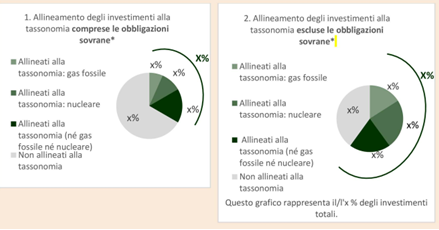 [inserire la nota solo per i prodotti finanziari di cui all’articolo 6, paragrafo 1, del regolamento (UE) 2020/852]Per conformarsi alla tassonomia dell’UE, i criteri per il GAS FOSSILE comprendono limitazioni delle emissioni e il passaggio all’energia da fonti rinnovabili o ai combustibili a basse emissioni di carbonio entro la fine del 2035. Per l’ENERGIA NUCLEARE i criteri comprendono norme complete in materia di sicurezza e gestione dei rifiuti. Le ATTIVITÀ ABILITANTI consentono direttamente ad altre attività di apportare un contributo sostanziale a un obiettivo ambientale.Le ATTIVITÀ DI TRANSIZIONE sono attività per le quali non sono ancora disponibili alternative a basse emissioni di carbonio e che presentano, tra gli altri, livelli di emissione di gas a effetto serra corrispondenti alla migliore prestazione.*Ai fini dei grafici di cui sopra, per “obbligazioni sovrane” si intendono tutte le esposizioni sovrane.*Ai fini dei grafici di cui sopra, per “obbligazioni sovrane” si intendono tutte le esposizioni sovrane.*Ai fini dei grafici di cui sopra, per “obbligazioni sovrane” si intendono tutte le esposizioni sovrane.*Ai fini dei grafici di cui sopra, per “obbligazioni sovrane” si intendono tutte le esposizioni sovrane.*Ai fini dei grafici di cui sopra, per “obbligazioni sovrane” si intendono tutte le esposizioni sovrane.*Ai fini dei grafici di cui sopra, per “obbligazioni sovrane” si intendono tutte le esposizioni sovrane.*Ai fini dei grafici di cui sopra, per “obbligazioni sovrane” si intendono tutte le esposizioni sovrane.[inserire la nota solo per i prodotti finanziari di cui all’articolo 6, paragrafo 1, del regolamento (UE) 2020/852]Per conformarsi alla tassonomia dell’UE, i criteri per il GAS FOSSILE comprendono limitazioni delle emissioni e il passaggio all’energia da fonti rinnovabili o ai combustibili a basse emissioni di carbonio entro la fine del 2035. Per l’ENERGIA NUCLEARE i criteri comprendono norme complete in materia di sicurezza e gestione dei rifiuti. Le ATTIVITÀ ABILITANTI consentono direttamente ad altre attività di apportare un contributo sostanziale a un obiettivo ambientale.Le ATTIVITÀ DI TRANSIZIONE sono attività per le quali non sono ancora disponibili alternative a basse emissioni di carbonio e che presentano, tra gli altri, livelli di emissione di gas a effetto serra corrispondenti alla migliore prestazione.Qual è la quota minima di investimenti in attività di transizione e abilitanti?Qual è la quota minima di investimenti in attività di transizione e abilitanti?Qual è la quota minima di investimenti in attività di transizione e abilitanti?Qual è la quota minima di investimenti in attività di transizione e abilitanti?Qual è la quota minima di investimenti in attività di transizione e abilitanti?Qual è la quota minima di investimenti in attività di transizione e abilitanti?Qual è la quota minima di investimenti in attività di transizione e abilitanti?[inserire la nota solo per i prodotti finanziari di cui all’articolo 6, paragrafo 1, del regolamento (UE) 2020/852]Per conformarsi alla tassonomia dell’UE, i criteri per il GAS FOSSILE comprendono limitazioni delle emissioni e il passaggio all’energia da fonti rinnovabili o ai combustibili a basse emissioni di carbonio entro la fine del 2035. Per l’ENERGIA NUCLEARE i criteri comprendono norme complete in materia di sicurezza e gestione dei rifiuti. Le ATTIVITÀ ABILITANTI consentono direttamente ad altre attività di apportare un contributo sostanziale a un obiettivo ambientale.Le ATTIVITÀ DI TRANSIZIONE sono attività per le quali non sono ancora disponibili alternative a basse emissioni di carbonio e che presentano, tra gli altri, livelli di emissione di gas a effetto serra corrispondenti alla migliore prestazione.[inserire la sezione per i prodotti finanziari di cui all’articolo 6, paragrafo 1, del regolamento (UE) 2020/852]…[inserire la sezione per i prodotti finanziari di cui all’articolo 6, paragrafo 1, del regolamento (UE) 2020/852]…[inserire la sezione per i prodotti finanziari di cui all’articolo 6, paragrafo 1, del regolamento (UE) 2020/852]…[inserire la sezione per i prodotti finanziari di cui all’articolo 6, paragrafo 1, del regolamento (UE) 2020/852]…[inserire la sezione per i prodotti finanziari di cui all’articolo 6, paragrafo 1, del regolamento (UE) 2020/852]…[inserire la sezione per i prodotti finanziari di cui all’articolo 6, paragrafo 1, del regolamento (UE) 2020/852]…[inserire la sezione per i prodotti finanziari di cui all’articolo 6, paragrafo 1, del regolamento (UE) 2020/852]…[inserire la nota per i prodotti finanziari di cui all’articolo 6, paragrafo 1, del regolamento (UE) 2020/852 che investono in attività economiche e ambientali che non sono attività economiche ecosostenibili]sono investimenti sostenibili con un obiettivo ambientale che non tengono conto dei criteri per le attività economiche ecosostenibili conformemente alla tassonomia dell’UE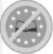 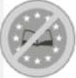 Qual è la quota minima di investimenti sostenibili con un obiettivo ambientale che non sono allineati alla tassonomia UE?[inserire la nota per i prodotti finanziari di cui all’articolo 6, paragrafo 1, del regolamento (UE) 2020/852 che investono in attività economiche e ambientali che non sono attività economiche ecosostenibili]sono investimenti sostenibili con un obiettivo ambientale che non tengono conto dei criteri per le attività economiche ecosostenibili conformemente alla tassonomia dell’UE[inserire la sezione solo per i prodotti finanziari di cui all’articolo 6, paragrafo 1, del regolamento (UE) 2020/852 qualora il prodotto finanziario investa in attività economiche che non sono attività economiche ecosostenibili e spiegare perché il prodotto finanziario effettua investimenti sostenibili con un obiettivo ambientale in attività economiche che non sono allineate alla tassonomia]…[inserire la nota per i prodotti finanziari di cui all’articolo 6, paragrafo 1, del regolamento (UE) 2020/852 che investono in attività economiche e ambientali che non sono attività economiche ecosostenibili]sono investimenti sostenibili con un obiettivo ambientale che non tengono conto dei criteri per le attività economiche ecosostenibili conformemente alla tassonomia dell’UE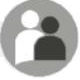 Qual è la quota minima di investimenti socialmente sostenibili?[inserire la nota per i prodotti finanziari di cui all’articolo 6, paragrafo 1, del regolamento (UE) 2020/852 che investono in attività economiche e ambientali che non sono attività economiche ecosostenibili]sono investimenti sostenibili con un obiettivo ambientale che non tengono conto dei criteri per le attività economiche ecosostenibili conformemente alla tassonomia dell’UE[inserire la sezione solo laddove il prodotto finanziario comprende investimenti sostenibili con un obiettivo sociale]…[inserire la nota per i prodotti finanziari di cui all’articolo 6, paragrafo 1, del regolamento (UE) 2020/852 che investono in attività economiche e ambientali che non sono attività economiche ecosostenibili]sono investimenti sostenibili con un obiettivo ambientale che non tengono conto dei criteri per le attività economiche ecosostenibili conformemente alla tassonomia dell’UE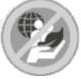 Quali investimenti sono compresi nella categoria “#2 Altri” e qual è il loro scopo? Esistono garanzie minime di salvaguardia ambientale o sociale?…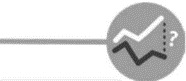 È designato un indice specifico come indice di riferimento per determinare se questo prodotto finanziario è allineato alle caratteristiche ambientali e/o sociali che promuove?È designato un indice specifico come indice di riferimento per determinare se questo prodotto finanziario è allineato alle caratteristiche ambientali e/o sociali che promuove?[inserire la sezione qualora sia stato designato un indice come indice di riferimento per soddisfare le caratteristiche ambientali o sociali promosse dal prodotto finanziario e indicare dove è possibile reperire la metodologia applicata per il calcolo dell’indice designato] …[inserire la sezione qualora sia stato designato un indice come indice di riferimento per soddisfare le caratteristiche ambientali o sociali promosse dal prodotto finanziario e indicare dove è possibile reperire la metodologia applicata per il calcolo dell’indice designato] …[inserire la nota per i prodotti finanziari qualora sia stato designato un indice come indice di riferimento per soddisfare le caratteristiche ambientali o sociali promosse dal prodotto finanziario]Gli INDICI DI RIFERIMENTO sono indici atti a misurare se il prodotto finanziario rispetti le caratteristiche ambientali o sociali che promuove.In che modo l’indice di riferimento è costantemente allineato a ciascuna delle caratteristiche ambientali o sociali promosse dal prodotto finanziario?…[inserire la nota per i prodotti finanziari qualora sia stato designato un indice come indice di riferimento per soddisfare le caratteristiche ambientali o sociali promosse dal prodotto finanziario]Gli INDICI DI RIFERIMENTO sono indici atti a misurare se il prodotto finanziario rispetti le caratteristiche ambientali o sociali che promuove.In che modo è garantito l’allineamento su base continuativa della strategia di investimento alla metodologia dell’indice?…[inserire la nota per i prodotti finanziari qualora sia stato designato un indice come indice di riferimento per soddisfare le caratteristiche ambientali o sociali promosse dal prodotto finanziario]Gli INDICI DI RIFERIMENTO sono indici atti a misurare se il prodotto finanziario rispetti le caratteristiche ambientali o sociali che promuove.Per quali aspetti l’indice designato differisce da un indice generale di mercato pertinente?…[inserire la nota per i prodotti finanziari qualora sia stato designato un indice come indice di riferimento per soddisfare le caratteristiche ambientali o sociali promosse dal prodotto finanziario]Gli INDICI DI RIFERIMENTO sono indici atti a misurare se il prodotto finanziario rispetti le caratteristiche ambientali o sociali che promuove.Dove è reperibile la metodologia applicata per il calcolo dell’indice designato?…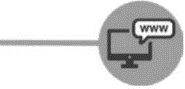 Dove è possibile reperire online maggiori informazioni specifiche sul prodotto?Maggiori informazioni specifiche sul prodotto sono reperibili sul sito web:[inserire un link ipertestuale al sito web di cui all’articolo 23 del regolamento delegato (UE) 2022/1288]…Si intende per INVESTIMENTO SOSTENIBILE un investimento in un'attività economica che contribuisce a un obiettivo ambientale o sociale, a condizione che tale investimento non arrechi un danno significativo a nessun obiettivo ambientale o sociale e che l'impresa beneficiaria degli investimenti rispetti prassi di buona governance.La TASSONOMIA DELL'UE è un sistema di classificazione istituito dal regolamento (UE) 2020/852, che stabilisce un elenco di attività economiche ecosostenibili. Tale regolamento non comprende un elenco di attività economiche socialmente sostenibili. Gli investimenti sostenibili con un obiettivo ambientale potrebbero non risultare allineati alla tassonomia.Questo prodotto finanziario ha un obiettivo di investimento sostenibile?[spuntare e compilare la casella appropriata; la percentuale rappresenta l'impegno minimo a favore di investimenti sostenibili] Questo prodotto finanziario ha un obiettivo di investimento sostenibile?[spuntare e compilare la casella appropriata; la percentuale rappresenta l'impegno minimo a favore di investimenti sostenibili] Questo prodotto finanziario ha un obiettivo di investimento sostenibile?[spuntare e compilare la casella appropriata; la percentuale rappresenta l'impegno minimo a favore di investimenti sostenibili] Questo prodotto finanziario ha un obiettivo di investimento sostenibile?[spuntare e compilare la casella appropriata; la percentuale rappresenta l'impegno minimo a favore di investimenti sostenibili] Questo prodotto finanziario ha un obiettivo di investimento sostenibile?[spuntare e compilare la casella appropriata; la percentuale rappresenta l'impegno minimo a favore di investimenti sostenibili] Questo prodotto finanziario ha un obiettivo di investimento sostenibile?[spuntare e compilare la casella appropriata; la percentuale rappresenta l'impegno minimo a favore di investimenti sostenibili] Questo prodotto finanziario ha un obiettivo di investimento sostenibile?[spuntare e compilare la casella appropriata; la percentuale rappresenta l'impegno minimo a favore di investimenti sostenibili] Questo prodotto finanziario ha un obiettivo di investimento sostenibile?[spuntare e compilare la casella appropriata; la percentuale rappresenta l'impegno minimo a favore di investimenti sostenibili] Questo prodotto finanziario ha un obiettivo di investimento sostenibile?[spuntare e compilare la casella appropriata; la percentuale rappresenta l'impegno minimo a favore di investimenti sostenibili] Questo prodotto finanziario ha un obiettivo di investimento sostenibile?[spuntare e compilare la casella appropriata; la percentuale rappresenta l'impegno minimo a favore di investimenti sostenibili] Questo prodotto finanziario ha un obiettivo di investimento sostenibile?[spuntare e compilare la casella appropriata; la percentuale rappresenta l'impegno minimo a favore di investimenti sostenibili] Si intende per INVESTIMENTO SOSTENIBILE un investimento in un'attività economica che contribuisce a un obiettivo ambientale o sociale, a condizione che tale investimento non arrechi un danno significativo a nessun obiettivo ambientale o sociale e che l'impresa beneficiaria degli investimenti rispetti prassi di buona governance.La TASSONOMIA DELL'UE è un sistema di classificazione istituito dal regolamento (UE) 2020/852, che stabilisce un elenco di attività economiche ecosostenibili. Tale regolamento non comprende un elenco di attività economiche socialmente sostenibili. Gli investimenti sostenibili con un obiettivo ambientale potrebbero non risultare allineati alla tassonomia.XSìNoSi intende per INVESTIMENTO SOSTENIBILE un investimento in un'attività economica che contribuisce a un obiettivo ambientale o sociale, a condizione che tale investimento non arrechi un danno significativo a nessun obiettivo ambientale o sociale e che l'impresa beneficiaria degli investimenti rispetti prassi di buona governance.La TASSONOMIA DELL'UE è un sistema di classificazione istituito dal regolamento (UE) 2020/852, che stabilisce un elenco di attività economiche ecosostenibili. Tale regolamento non comprende un elenco di attività economiche socialmente sostenibili. Gli investimenti sostenibili con un obiettivo ambientale potrebbero non risultare allineati alla tassonomia.Si intende per INVESTIMENTO SOSTENIBILE un investimento in un'attività economica che contribuisce a un obiettivo ambientale o sociale, a condizione che tale investimento non arrechi un danno significativo a nessun obiettivo ambientale o sociale e che l'impresa beneficiaria degli investimenti rispetti prassi di buona governance.La TASSONOMIA DELL'UE è un sistema di classificazione istituito dal regolamento (UE) 2020/852, che stabilisce un elenco di attività economiche ecosostenibili. Tale regolamento non comprende un elenco di attività economiche socialmente sostenibili. Gli investimenti sostenibili con un obiettivo ambientale potrebbero non risultare allineati alla tassonomia.Si intende per INVESTIMENTO SOSTENIBILE un investimento in un'attività economica che contribuisce a un obiettivo ambientale o sociale, a condizione che tale investimento non arrechi un danno significativo a nessun obiettivo ambientale o sociale e che l'impresa beneficiaria degli investimenti rispetti prassi di buona governance.La TASSONOMIA DELL'UE è un sistema di classificazione istituito dal regolamento (UE) 2020/852, che stabilisce un elenco di attività economiche ecosostenibili. Tale regolamento non comprende un elenco di attività economiche socialmente sostenibili. Gli investimenti sostenibili con un obiettivo ambientale potrebbero non risultare allineati alla tassonomia.Effettuerà una quota minima di
investimenti sostenibili
con un obiettivo ambientale pari al(lo):Effettuerà una quota minima di
investimenti sostenibili
con un obiettivo ambientale pari al(lo):Effettuerà una quota minima di
investimenti sostenibili
con un obiettivo ambientale pari al(lo):___%Promuove caratteristiche ambientali/sociali (A/S) e, pur non avendo come obiettivo un investimento sostenibile, avrà una quota minima del(lo) ___ % di investimenti sostenibiliPromuove caratteristiche ambientali/sociali (A/S) e, pur non avendo come obiettivo un investimento sostenibile, avrà una quota minima del(lo) ___ % di investimenti sostenibiliPromuove caratteristiche ambientali/sociali (A/S) e, pur non avendo come obiettivo un investimento sostenibile, avrà una quota minima del(lo) ___ % di investimenti sostenibiliSi intende per INVESTIMENTO SOSTENIBILE un investimento in un'attività economica che contribuisce a un obiettivo ambientale o sociale, a condizione che tale investimento non arrechi un danno significativo a nessun obiettivo ambientale o sociale e che l'impresa beneficiaria degli investimenti rispetti prassi di buona governance.La TASSONOMIA DELL'UE è un sistema di classificazione istituito dal regolamento (UE) 2020/852, che stabilisce un elenco di attività economiche ecosostenibili. Tale regolamento non comprende un elenco di attività economiche socialmente sostenibili. Gli investimenti sostenibili con un obiettivo ambientale potrebbero non risultare allineati alla tassonomia.Effettuerà una quota minima di
investimenti sostenibili
con un obiettivo ambientale pari al(lo):Effettuerà una quota minima di
investimenti sostenibili
con un obiettivo ambientale pari al(lo):Effettuerà una quota minima di
investimenti sostenibili
con un obiettivo ambientale pari al(lo):___%Promuove caratteristiche ambientali/sociali (A/S) e, pur non avendo come obiettivo un investimento sostenibile, avrà una quota minima del(lo) ___ % di investimenti sostenibiliPromuove caratteristiche ambientali/sociali (A/S) e, pur non avendo come obiettivo un investimento sostenibile, avrà una quota minima del(lo) ___ % di investimenti sostenibiliPromuove caratteristiche ambientali/sociali (A/S) e, pur non avendo come obiettivo un investimento sostenibile, avrà una quota minima del(lo) ___ % di investimenti sostenibiliSi intende per INVESTIMENTO SOSTENIBILE un investimento in un'attività economica che contribuisce a un obiettivo ambientale o sociale, a condizione che tale investimento non arrechi un danno significativo a nessun obiettivo ambientale o sociale e che l'impresa beneficiaria degli investimenti rispetti prassi di buona governance.La TASSONOMIA DELL'UE è un sistema di classificazione istituito dal regolamento (UE) 2020/852, che stabilisce un elenco di attività economiche ecosostenibili. Tale regolamento non comprende un elenco di attività economiche socialmente sostenibili. Gli investimenti sostenibili con un obiettivo ambientale potrebbero non risultare allineati alla tassonomia.in attività economicheconsiderate ecosostenibili conformemente alla tassonomia dell’UEin attività economicheconsiderate ecosostenibili conformemente alla tassonomia dell’UEin attività economicheconsiderate ecosostenibili conformemente alla tassonomia dell’UEin attività economicheconsiderate ecosostenibili conformemente alla tassonomia dell’UEcon un obiettivo ambientalein attività economicheconsiderate ecosostenibiliconformemente alla tassonomia dell’UEcon un obiettivo ambientalein attività economicheconsiderate ecosostenibiliconformemente alla tassonomia dell’UESi intende per INVESTIMENTO SOSTENIBILE un investimento in un'attività economica che contribuisce a un obiettivo ambientale o sociale, a condizione che tale investimento non arrechi un danno significativo a nessun obiettivo ambientale o sociale e che l'impresa beneficiaria degli investimenti rispetti prassi di buona governance.La TASSONOMIA DELL'UE è un sistema di classificazione istituito dal regolamento (UE) 2020/852, che stabilisce un elenco di attività economiche ecosostenibili. Tale regolamento non comprende un elenco di attività economiche socialmente sostenibili. Gli investimenti sostenibili con un obiettivo ambientale potrebbero non risultare allineati alla tassonomia.in attività economicheconsiderate ecosostenibili conformemente alla tassonomia dell’UEin attività economicheconsiderate ecosostenibili conformemente alla tassonomia dell’UEin attività economicheconsiderate ecosostenibili conformemente alla tassonomia dell’UEin attività economicheconsiderate ecosostenibili conformemente alla tassonomia dell’UEcon un obiettivo ambientalein attività economicheconsiderate ecosostenibiliconformemente alla tassonomia dell’UEcon un obiettivo ambientalein attività economicheconsiderate ecosostenibiliconformemente alla tassonomia dell’UESi intende per INVESTIMENTO SOSTENIBILE un investimento in un'attività economica che contribuisce a un obiettivo ambientale o sociale, a condizione che tale investimento non arrechi un danno significativo a nessun obiettivo ambientale o sociale e che l'impresa beneficiaria degli investimenti rispetti prassi di buona governance.La TASSONOMIA DELL'UE è un sistema di classificazione istituito dal regolamento (UE) 2020/852, che stabilisce un elenco di attività economiche ecosostenibili. Tale regolamento non comprende un elenco di attività economiche socialmente sostenibili. Gli investimenti sostenibili con un obiettivo ambientale potrebbero non risultare allineati alla tassonomia.in attività economicheche non sono considerate ecosostenibili conformemente alla tassonomia dell’UEin attività economicheche non sono considerate ecosostenibili conformemente alla tassonomia dell’UEin attività economicheche non sono considerate ecosostenibili conformemente alla tassonomia dell’UEin attività economicheche non sono considerate ecosostenibili conformemente alla tassonomia dell’UEcon un obiettivo ambientalein attività economicheche non sono considerate ecosostenibili conformemente alla tassonomia dell’UEcon un obiettivo ambientalein attività economicheche non sono considerate ecosostenibili conformemente alla tassonomia dell’UESi intende per INVESTIMENTO SOSTENIBILE un investimento in un'attività economica che contribuisce a un obiettivo ambientale o sociale, a condizione che tale investimento non arrechi un danno significativo a nessun obiettivo ambientale o sociale e che l'impresa beneficiaria degli investimenti rispetti prassi di buona governance.La TASSONOMIA DELL'UE è un sistema di classificazione istituito dal regolamento (UE) 2020/852, che stabilisce un elenco di attività economiche ecosostenibili. Tale regolamento non comprende un elenco di attività economiche socialmente sostenibili. Gli investimenti sostenibili con un obiettivo ambientale potrebbero non risultare allineati alla tassonomia.in attività economicheche non sono considerate ecosostenibili conformemente alla tassonomia dell’UEin attività economicheche non sono considerate ecosostenibili conformemente alla tassonomia dell’UEin attività economicheche non sono considerate ecosostenibili conformemente alla tassonomia dell’UEin attività economicheche non sono considerate ecosostenibili conformemente alla tassonomia dell’UEcon un obiettivo ambientalein attività economicheche non sono considerate ecosostenibili conformemente alla tassonomia dell’UEcon un obiettivo ambientalein attività economicheche non sono considerate ecosostenibili conformemente alla tassonomia dell’UESi intende per INVESTIMENTO SOSTENIBILE un investimento in un'attività economica che contribuisce a un obiettivo ambientale o sociale, a condizione che tale investimento non arrechi un danno significativo a nessun obiettivo ambientale o sociale e che l'impresa beneficiaria degli investimenti rispetti prassi di buona governance.La TASSONOMIA DELL'UE è un sistema di classificazione istituito dal regolamento (UE) 2020/852, che stabilisce un elenco di attività economiche ecosostenibili. Tale regolamento non comprende un elenco di attività economiche socialmente sostenibili. Gli investimenti sostenibili con un obiettivo ambientale potrebbero non risultare allineati alla tassonomia.con un obiettivo socialecon un obiettivo socialeSi intende per INVESTIMENTO SOSTENIBILE un investimento in un'attività economica che contribuisce a un obiettivo ambientale o sociale, a condizione che tale investimento non arrechi un danno significativo a nessun obiettivo ambientale o sociale e che l'impresa beneficiaria degli investimenti rispetti prassi di buona governance.La TASSONOMIA DELL'UE è un sistema di classificazione istituito dal regolamento (UE) 2020/852, che stabilisce un elenco di attività economiche ecosostenibili. Tale regolamento non comprende un elenco di attività economiche socialmente sostenibili. Gli investimenti sostenibili con un obiettivo ambientale potrebbero non risultare allineati alla tassonomia.Si intende per INVESTIMENTO SOSTENIBILE un investimento in un'attività economica che contribuisce a un obiettivo ambientale o sociale, a condizione che tale investimento non arrechi un danno significativo a nessun obiettivo ambientale o sociale e che l'impresa beneficiaria degli investimenti rispetti prassi di buona governance.La TASSONOMIA DELL'UE è un sistema di classificazione istituito dal regolamento (UE) 2020/852, che stabilisce un elenco di attività economiche ecosostenibili. Tale regolamento non comprende un elenco di attività economiche socialmente sostenibili. Gli investimenti sostenibili con un obiettivo ambientale potrebbero non risultare allineati alla tassonomia.Effettuerà una quota minima di
investimenti sostenibili
con un obiettivo sociale pari al(lo):Effettuerà una quota minima di
investimenti sostenibili
con un obiettivo sociale pari al(lo):Effettuerà una quota minima di
investimenti sostenibili
con un obiettivo sociale pari al(lo):___% Promuove caratteristiche A/S ma non effettuerà alcun investimento sostenibilePromuove caratteristiche A/S ma non effettuerà alcun investimento sostenibilePromuove caratteristiche A/S ma non effettuerà alcun investimento sostenibileSi intende per INVESTIMENTO SOSTENIBILE un investimento in un'attività economica che contribuisce a un obiettivo ambientale o sociale, a condizione che tale investimento non arrechi un danno significativo a nessun obiettivo ambientale o sociale e che l'impresa beneficiaria degli investimenti rispetti prassi di buona governance.La TASSONOMIA DELL'UE è un sistema di classificazione istituito dal regolamento (UE) 2020/852, che stabilisce un elenco di attività economiche ecosostenibili. Tale regolamento non comprende un elenco di attività economiche socialmente sostenibili. Gli investimenti sostenibili con un obiettivo ambientale potrebbero non risultare allineati alla tassonomia.Effettuerà una quota minima di
investimenti sostenibili
con un obiettivo sociale pari al(lo):Effettuerà una quota minima di
investimenti sostenibili
con un obiettivo sociale pari al(lo):Effettuerà una quota minima di
investimenti sostenibili
con un obiettivo sociale pari al(lo):___% Promuove caratteristiche A/S ma non effettuerà alcun investimento sostenibilePromuove caratteristiche A/S ma non effettuerà alcun investimento sostenibilePromuove caratteristiche A/S ma non effettuerà alcun investimento sostenibileQual è l’obiettivo di investimento sostenibile di questo prodotto finanziario?Qual è l’obiettivo di investimento sostenibile di questo prodotto finanziario?Qual è l’obiettivo di investimento sostenibile di questo prodotto finanziario?[indicare l’obiettivo di investimento perseguito dal prodotto finanziario, descrivere in che modo gli investimenti sostenibili contribuiscono a un obiettivo di investimento sostenibile e precisare se sia stato designato un indice di riferimento per raggiungere l’obiettivo di investimento sostenibile. Per i prodotti finanziari di cui all’art. 5, paragrafo 1, del regolamento (UE) 2020/852, in riferimento agli investimenti sostenibili con obiettivi ambientali, elencare gli obiettivi ambientali di cui all’articolo 9 di tale regolamento ai quali contribuisce l’investimento sostenibile sottostante il prodotto finanziario. Per i prodotti finanziari di cui all’articolo 9, paragrafo 3, del regolamento (UE) 2019/2088, indicare che il prodotto finanziario ha come obiettivo la riduzione delle emissioni di carbonio e spiegare che l’indice di riferimento è considerato un indice di riferimento UE di transizione climatica o un indice di riferimento UE allineato con l’accordo di Parigi ai sensi del titolo III, capo 3 bis, del regolamento (UE) 2016/1011 e segnalare dove sia reperibile la metodologia applicata per il calcolo di tale indice. Qualora non sia disponibile un indice di riferimento UE di transizione climatica né un indice di riferimento UE allineato con l’accordo di Parigi in conformità del regolamento (UE) 2016/1011, segnalare tale fatto e descrivere il modo in cui è assicurato lo sforzo costante per raggiungere l’obiettivo di ridurre le emissioni di carbonio in vista del conseguimento degli obiettivi dell’accordo di Parigi, nonché la misura in cui il prodotto finanziario in questione rispetti i requisiti metodologici di cui al regolamento delegato (UE) 2020/1818]…[indicare l’obiettivo di investimento perseguito dal prodotto finanziario, descrivere in che modo gli investimenti sostenibili contribuiscono a un obiettivo di investimento sostenibile e precisare se sia stato designato un indice di riferimento per raggiungere l’obiettivo di investimento sostenibile. Per i prodotti finanziari di cui all’art. 5, paragrafo 1, del regolamento (UE) 2020/852, in riferimento agli investimenti sostenibili con obiettivi ambientali, elencare gli obiettivi ambientali di cui all’articolo 9 di tale regolamento ai quali contribuisce l’investimento sostenibile sottostante il prodotto finanziario. Per i prodotti finanziari di cui all’articolo 9, paragrafo 3, del regolamento (UE) 2019/2088, indicare che il prodotto finanziario ha come obiettivo la riduzione delle emissioni di carbonio e spiegare che l’indice di riferimento è considerato un indice di riferimento UE di transizione climatica o un indice di riferimento UE allineato con l’accordo di Parigi ai sensi del titolo III, capo 3 bis, del regolamento (UE) 2016/1011 e segnalare dove sia reperibile la metodologia applicata per il calcolo di tale indice. Qualora non sia disponibile un indice di riferimento UE di transizione climatica né un indice di riferimento UE allineato con l’accordo di Parigi in conformità del regolamento (UE) 2016/1011, segnalare tale fatto e descrivere il modo in cui è assicurato lo sforzo costante per raggiungere l’obiettivo di ridurre le emissioni di carbonio in vista del conseguimento degli obiettivi dell’accordo di Parigi, nonché la misura in cui il prodotto finanziario in questione rispetti i requisiti metodologici di cui al regolamento delegato (UE) 2020/1818]…[indicare l’obiettivo di investimento perseguito dal prodotto finanziario, descrivere in che modo gli investimenti sostenibili contribuiscono a un obiettivo di investimento sostenibile e precisare se sia stato designato un indice di riferimento per raggiungere l’obiettivo di investimento sostenibile. Per i prodotti finanziari di cui all’art. 5, paragrafo 1, del regolamento (UE) 2020/852, in riferimento agli investimenti sostenibili con obiettivi ambientali, elencare gli obiettivi ambientali di cui all’articolo 9 di tale regolamento ai quali contribuisce l’investimento sostenibile sottostante il prodotto finanziario. Per i prodotti finanziari di cui all’articolo 9, paragrafo 3, del regolamento (UE) 2019/2088, indicare che il prodotto finanziario ha come obiettivo la riduzione delle emissioni di carbonio e spiegare che l’indice di riferimento è considerato un indice di riferimento UE di transizione climatica o un indice di riferimento UE allineato con l’accordo di Parigi ai sensi del titolo III, capo 3 bis, del regolamento (UE) 2016/1011 e segnalare dove sia reperibile la metodologia applicata per il calcolo di tale indice. Qualora non sia disponibile un indice di riferimento UE di transizione climatica né un indice di riferimento UE allineato con l’accordo di Parigi in conformità del regolamento (UE) 2016/1011, segnalare tale fatto e descrivere il modo in cui è assicurato lo sforzo costante per raggiungere l’obiettivo di ridurre le emissioni di carbonio in vista del conseguimento degli obiettivi dell’accordo di Parigi, nonché la misura in cui il prodotto finanziario in questione rispetti i requisiti metodologici di cui al regolamento delegato (UE) 2020/1818]…Gli INDICATORI DI SOSTENIBILITA' misurano in che modo sono raggiunti gli obiettivi sostenibili di questo prodotto finanziario.Quali indicatori di sostenibilità sono utilizzati per misurare il raggiungimento dell’obiettivo di investimento sostenibile di questo prodotto finanziario?…Quali indicatori di sostenibilità sono utilizzati per misurare il raggiungimento dell’obiettivo di investimento sostenibile di questo prodotto finanziario?…In che modo gli investimenti sostenibili non arrecano un danno significativo a nessun obiettivo di investimento sostenibile sotto il profilo ambientale o sociale?…In che modo gli investimenti sostenibili non arrecano un danno significativo a nessun obiettivo di investimento sostenibile sotto il profilo ambientale o sociale?…I PRINCIPALI EFFETTI NEGATIVI sono gli effetti negativi più significativi delle decisioni di investimento sui fattori di sostenibilità relativi a problematiche ambientali, sociali e concernenti il personale, il rispetto dei diritti umani e le questioni relative alla lotta alla corruzione attiva e passiva.In che modo si è tenuto conto degli indicatori degli effetti negativi sui fattori di sostenibilità?In che modo si è tenuto conto degli indicatori degli effetti negativi sui fattori di sostenibilità?I PRINCIPALI EFFETTI NEGATIVI sono gli effetti negativi più significativi delle decisioni di investimento sui fattori di sostenibilità relativi a problematiche ambientali, sociali e concernenti il personale, il rispetto dei diritti umani e le questioni relative alla lotta alla corruzione attiva e passiva.[spiegare in che modo si tiene conto degli indicatori degli effetti negativi previsti nella tabella 1 dell'allegato I e di tutti gli indicatori pertinenti previsti nelle tabelle 2 e 3 dell'allegato I del regolamento delegato (UE) 2022/1288]…[spiegare in che modo si tiene conto degli indicatori degli effetti negativi previsti nella tabella 1 dell'allegato I e di tutti gli indicatori pertinenti previsti nelle tabelle 2 e 3 dell'allegato I del regolamento delegato (UE) 2022/1288]…I PRINCIPALI EFFETTI NEGATIVI sono gli effetti negativi più significativi delle decisioni di investimento sui fattori di sostenibilità relativi a problematiche ambientali, sociali e concernenti il personale, il rispetto dei diritti umani e le questioni relative alla lotta alla corruzione attiva e passiva.In che modo gli investimenti sostenibili sono allineati con le linee guida OCSE destinate alle imprese multinazionali e con i Principi guida delle Nazioni Unite su imprese e diritti umani?In che modo gli investimenti sostenibili sono allineati con le linee guida OCSE destinate alle imprese multinazionali e con i Principi guida delle Nazioni Unite su imprese e diritti umani?I PRINCIPALI EFFETTI NEGATIVI sono gli effetti negativi più significativi delle decisioni di investimento sui fattori di sostenibilità relativi a problematiche ambientali, sociali e concernenti il personale, il rispetto dei diritti umani e le questioni relative alla lotta alla corruzione attiva e passiva.[inserire una spiegazione relativa all'allineamento con le linee guida OCSE destinate alle imprese multinazionali e con i Principi guida delle Nazioni Unite su imprese e diritti umani, inclusi i principi e i diritti stabiliti dalle otto convenzioni fondamentali individuate nella dichiarazione dell'Organizzazione internazionale del lavoro sui principi e i diritti fondamentali nel lavoro e dalla Carta internazionale dei diritti dell'uomo]…[inserire una spiegazione relativa all'allineamento con le linee guida OCSE destinate alle imprese multinazionali e con i Principi guida delle Nazioni Unite su imprese e diritti umani, inclusi i principi e i diritti stabiliti dalle otto convenzioni fondamentali individuate nella dichiarazione dell'Organizzazione internazionale del lavoro sui principi e i diritti fondamentali nel lavoro e dalla Carta internazionale dei diritti dell'uomo]…I rischi di sostenibilità sono integrati nelle decisioni di investimento che riguardano questo prodotto finanziario?I rischi di sostenibilità sono integrati nelle decisioni di investimento che riguardano questo prodotto finanziario?I rischi di sostenibilità sono integrati nelle decisioni di investimento che riguardano questo prodotto finanziario?Sì, …[se con riguardo al prodotto finanziario i rischi di sostenibilità sono integrati nelle decisioni di investimento, inserire una spiegazione chiara e articolata del modo in cui tali rischi vengono integrati e informare in merito ai risultati della valutazione dei probabili impatti dei rischi di sostenibilità sul rendimento dei prodotti finanziari che rendono disponibili][se con riguardo al prodotto finanziario i rischi di sostenibilità sono integrati nelle decisioni di investimento, inserire una spiegazione chiara e articolata del modo in cui tali rischi vengono integrati e informare in merito ai risultati della valutazione dei probabili impatti dei rischi di sostenibilità sul rendimento dei prodotti finanziari che rendono disponibili]No, …[se con riguardo al prodotto finanziario i rischi di sostenibilità non sono considerati rilevanti nelle decisioni di investimento, inserire una spiegazione chiara e concisa al riguardo].[se con riguardo al prodotto finanziario i rischi di sostenibilità non sono considerati rilevanti nelle decisioni di investimento, inserire una spiegazione chiara e concisa al riguardo].Questo prodotto finanziario prende in considerazione i principali effetti negativi sui fattori di sostenibilità?Questo prodotto finanziario prende in considerazione i principali effetti negativi sui fattori di sostenibilità?Questo prodotto finanziario prende in considerazione i principali effetti negativi sui fattori di sostenibilità?Sì, …[se il prodotto finanziario prende in considerazione i principali effetti negativi sui fattori di sostenibilità, inserire una spiegazione chiara e articolata del modo in cui prende in considerazione i principali effetti negativi sui fattori di sostenibilità. Indicare dove, nelle informazioni da comunicare a norma dell'articolo 11, paragrafo 2, del regolamento (UE) 2019/2088, sono disponibili le informazioni sui principali effetti negativi sui fattori di sostenibilità.][se il prodotto finanziario prende in considerazione i principali effetti negativi sui fattori di sostenibilità, inserire una spiegazione chiara e articolata del modo in cui prende in considerazione i principali effetti negativi sui fattori di sostenibilità. Indicare dove, nelle informazioni da comunicare a norma dell'articolo 11, paragrafo 2, del regolamento (UE) 2019/2088, sono disponibili le informazioni sui principali effetti negativi sui fattori di sostenibilità.]No, …[se il prodotto finanziario non prende in considerazione i principali effetti negativi sui fattori di sostenibilità, inserire una spiegazione motivata al riguardo].[se il prodotto finanziario non prende in considerazione i principali effetti negativi sui fattori di sostenibilità, inserire una spiegazione motivata al riguardo].Qual è la strategia di investimento seguita da questo prodotto finanziario?Qual è la strategia di investimento seguita da questo prodotto finanziario?La STRATEGIA DI INVESTIMENTO guida le decisioni di investimento sulla base di fattori quali gli obiettivi di investimento e la tolleranza al rischio.[fornire una descrizione della strategia di investimento e indicare in che modo la strategia è attuata nel processo di investimento su base continuativa]…[fornire una descrizione della strategia di investimento e indicare in che modo la strategia è attuata nel processo di investimento su base continuativa]…La STRATEGIA DI INVESTIMENTO guida le decisioni di investimento sulla base di fattori quali gli obiettivi di investimento e la tolleranza al rischio.Quali sono gli elementi vincolanti della strategia di investimento utilizzati per selezionare gli investimenti al fine di raggiungere l’obiettivo di investimento sostenibile?…Le PRASSI DI BUONA GOVERNANCE comprendono strutture di gestione solide, relazioni con il personale, remunerazione del personale e rispetto degli obblighi fiscali.Qual è la politica per la valutazione delle prassi di buona governance delle imprese beneficiarie degli investimenti?Le PRASSI DI BUONA GOVERNANCE comprendono strutture di gestione solide, relazioni con il personale, remunerazione del personale e rispetto degli obblighi fiscali.…Quali sono l'allocazione delle attività e la quota minima di investimenti sostenibili?Quali sono l'allocazione delle attività e la quota minima di investimenti sostenibili?Quali sono l'allocazione delle attività e la quota minima di investimenti sostenibili?Quali sono l'allocazione delle attività e la quota minima di investimenti sostenibili?Quali sono l'allocazione delle attività e la quota minima di investimenti sostenibili?Quali sono l'allocazione delle attività e la quota minima di investimenti sostenibili?Quali sono l'allocazione delle attività e la quota minima di investimenti sostenibili?Quali sono l'allocazione delle attività e la quota minima di investimenti sostenibili?Quali sono l'allocazione delle attività e la quota minima di investimenti sostenibili?L’ALLOCAZIONE DEGLI ATTIVI descrive la quota di investimenti in attivi specifici.[inserire una spiegazione descrittiva degli investimenti del prodotto finanziario, compresa la quota minima degli investimenti del prodotto finanziario usata per raggiungere l’obiettivo di investimento sostenibile conformemente agli elementi vincolanti della strategia di investimento]…[inserire una spiegazione descrittiva degli investimenti del prodotto finanziario, compresa la quota minima degli investimenti del prodotto finanziario usata per raggiungere l’obiettivo di investimento sostenibile conformemente agli elementi vincolanti della strategia di investimento]…[inserire una spiegazione descrittiva degli investimenti del prodotto finanziario, compresa la quota minima degli investimenti del prodotto finanziario usata per raggiungere l’obiettivo di investimento sostenibile conformemente agli elementi vincolanti della strategia di investimento]…[inserire una spiegazione descrittiva degli investimenti del prodotto finanziario, compresa la quota minima degli investimenti del prodotto finanziario usata per raggiungere l’obiettivo di investimento sostenibile conformemente agli elementi vincolanti della strategia di investimento]…[inserire una spiegazione descrittiva degli investimenti del prodotto finanziario, compresa la quota minima degli investimenti del prodotto finanziario usata per raggiungere l’obiettivo di investimento sostenibile conformemente agli elementi vincolanti della strategia di investimento]…[inserire una spiegazione descrittiva degli investimenti del prodotto finanziario, compresa la quota minima degli investimenti del prodotto finanziario usata per raggiungere l’obiettivo di investimento sostenibile conformemente agli elementi vincolanti della strategia di investimento]…[inserire una spiegazione descrittiva degli investimenti del prodotto finanziario, compresa la quota minima degli investimenti del prodotto finanziario usata per raggiungere l’obiettivo di investimento sostenibile conformemente agli elementi vincolanti della strategia di investimento]…[inserire una spiegazione descrittiva degli investimenti del prodotto finanziario, compresa la quota minima degli investimenti del prodotto finanziario usata per raggiungere l’obiettivo di investimento sostenibile conformemente agli elementi vincolanti della strategia di investimento]…[inserire una spiegazione descrittiva degli investimenti del prodotto finanziario, compresa la quota minima degli investimenti del prodotto finanziario usata per raggiungere l’obiettivo di investimento sostenibile conformemente agli elementi vincolanti della strategia di investimento]…[inserire solo i riquadri pertinenti, eliminare quelli non attinenti al prodotto finanziario][inserire solo i riquadri pertinenti, eliminare quelli non attinenti al prodotto finanziario][inserire solo i riquadri pertinenti, eliminare quelli non attinenti al prodotto finanziario][inserire solo i riquadri pertinenti, eliminare quelli non attinenti al prodotto finanziario][inserire solo i riquadri pertinenti, eliminare quelli non attinenti al prodotto finanziario][inserire solo i riquadri pertinenti, eliminare quelli non attinenti al prodotto finanziario][inserire solo i riquadri pertinenti, eliminare quelli non attinenti al prodotto finanziario][inserire solo i riquadri pertinenti, eliminare quelli non attinenti al prodotto finanziario][inserire solo i riquadri pertinenti, eliminare quelli non attinenti al prodotto finanziario]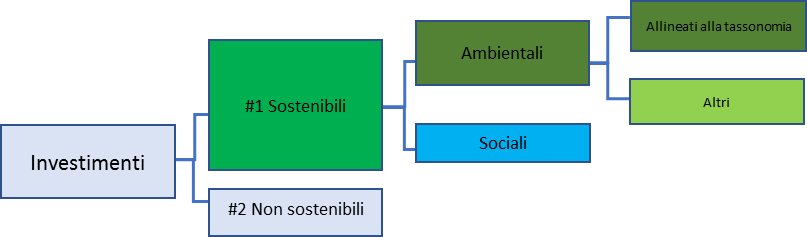 “#1 Sostenibili”: comprende gli investimenti sostenibili con obiettivi ambientali o sociali.“#2 Non sostenibili”: comprende gli investimenti che non sono considerati investimenti sostenibili.“#1 Sostenibili”: comprende gli investimenti sostenibili con obiettivi ambientali o sociali.“#2 Non sostenibili”: comprende gli investimenti che non sono considerati investimenti sostenibili.“#1 Sostenibili”: comprende gli investimenti sostenibili con obiettivi ambientali o sociali.“#2 Non sostenibili”: comprende gli investimenti che non sono considerati investimenti sostenibili.“#1 Sostenibili”: comprende gli investimenti sostenibili con obiettivi ambientali o sociali.“#2 Non sostenibili”: comprende gli investimenti che non sono considerati investimenti sostenibili.“#1 Sostenibili”: comprende gli investimenti sostenibili con obiettivi ambientali o sociali.“#2 Non sostenibili”: comprende gli investimenti che non sono considerati investimenti sostenibili.“#1 Sostenibili”: comprende gli investimenti sostenibili con obiettivi ambientali o sociali.“#2 Non sostenibili”: comprende gli investimenti che non sono considerati investimenti sostenibili.“#1 Sostenibili”: comprende gli investimenti sostenibili con obiettivi ambientali o sociali.“#2 Non sostenibili”: comprende gli investimenti che non sono considerati investimenti sostenibili.“#1 Sostenibili”: comprende gli investimenti sostenibili con obiettivi ambientali o sociali.“#2 Non sostenibili”: comprende gli investimenti che non sono considerati investimenti sostenibili.“#1 Sostenibili”: comprende gli investimenti sostenibili con obiettivi ambientali o sociali.“#2 Non sostenibili”: comprende gli investimenti che non sono considerati investimenti sostenibili.In che modo l’utilizzo di strumenti derivati consegue l’obiettivo di investimento sostenibile?In che modo l’utilizzo di strumenti derivati consegue l’obiettivo di investimento sostenibile?In che modo l’utilizzo di strumenti derivati consegue l’obiettivo di investimento sostenibile?In che modo l’utilizzo di strumenti derivati consegue l’obiettivo di investimento sostenibile?In che modo l’utilizzo di strumenti derivati consegue l’obiettivo di investimento sostenibile?In che modo l’utilizzo di strumenti derivati consegue l’obiettivo di investimento sostenibile?In che modo l’utilizzo di strumenti derivati consegue l’obiettivo di investimento sostenibile?[per i prodotti finanziari che utilizzano strumenti derivati secondo la definizione dell’articolo 2, paragrafo 1, punto 29, del regolamento (UE) n. 600/2014 per raggiungere il loro obiettivo di investimento sostenibile, descrivere in che modo l’utilizzo di tali strumenti derivati raggiunga tale obiettivo di investimento sostenibile]…[per i prodotti finanziari che utilizzano strumenti derivati secondo la definizione dell’articolo 2, paragrafo 1, punto 29, del regolamento (UE) n. 600/2014 per raggiungere il loro obiettivo di investimento sostenibile, descrivere in che modo l’utilizzo di tali strumenti derivati raggiunga tale obiettivo di investimento sostenibile]…[per i prodotti finanziari che utilizzano strumenti derivati secondo la definizione dell’articolo 2, paragrafo 1, punto 29, del regolamento (UE) n. 600/2014 per raggiungere il loro obiettivo di investimento sostenibile, descrivere in che modo l’utilizzo di tali strumenti derivati raggiunga tale obiettivo di investimento sostenibile]…[per i prodotti finanziari che utilizzano strumenti derivati secondo la definizione dell’articolo 2, paragrafo 1, punto 29, del regolamento (UE) n. 600/2014 per raggiungere il loro obiettivo di investimento sostenibile, descrivere in che modo l’utilizzo di tali strumenti derivati raggiunga tale obiettivo di investimento sostenibile]…[per i prodotti finanziari che utilizzano strumenti derivati secondo la definizione dell’articolo 2, paragrafo 1, punto 29, del regolamento (UE) n. 600/2014 per raggiungere il loro obiettivo di investimento sostenibile, descrivere in che modo l’utilizzo di tali strumenti derivati raggiunga tale obiettivo di investimento sostenibile]…[per i prodotti finanziari che utilizzano strumenti derivati secondo la definizione dell’articolo 2, paragrafo 1, punto 29, del regolamento (UE) n. 600/2014 per raggiungere il loro obiettivo di investimento sostenibile, descrivere in che modo l’utilizzo di tali strumenti derivati raggiunga tale obiettivo di investimento sostenibile]…[per i prodotti finanziari che utilizzano strumenti derivati secondo la definizione dell’articolo 2, paragrafo 1, punto 29, del regolamento (UE) n. 600/2014 per raggiungere il loro obiettivo di investimento sostenibile, descrivere in che modo l’utilizzo di tali strumenti derivati raggiunga tale obiettivo di investimento sostenibile]…[inserire la nota solo per i prodotti finanziari di cui all’articolo 5, paragrafo 1, del regolamento (UE) 2020/852]Per conformarsi alla tassonomia dell’UE, i criteri per il GAS FOSSILE comprendono limitazioni delle emissioni e il passaggio all’energia da fonti totalmente rinnovabili o ai combustibili a basse emissioni di carbonio entro la fine del 2035. Per l’ENERGIA NUCLEARE i criteri comprendono norme complete in materia di sicurezza e gestione dei rifiuti. Le ATTIVITÀ ABILITANTI consentono direttamente ad altre attività di apportare un contributo sostanziale a un obiettivo ambientale.Le ATTIVITÀ DI TRANSIZIONE sono attività per le quali non sono ancora disponibili alternative a basse emissioni di carbonio e che presentano, tra gli altri, livelli di emissione di gas a effetto serra corrispondenti alla migliore prestazione.In quale misura minima gli investimenti sostenibili con un obiettivo ambientale sono allineati alla tassonomia dell’UE?In quale misura minima gli investimenti sostenibili con un obiettivo ambientale sono allineati alla tassonomia dell’UE?In quale misura minima gli investimenti sostenibili con un obiettivo ambientale sono allineati alla tassonomia dell’UE?In quale misura minima gli investimenti sostenibili con un obiettivo ambientale sono allineati alla tassonomia dell’UE?In quale misura minima gli investimenti sostenibili con un obiettivo ambientale sono allineati alla tassonomia dell’UE?In quale misura minima gli investimenti sostenibili con un obiettivo ambientale sono allineati alla tassonomia dell’UE?In quale misura minima gli investimenti sostenibili con un obiettivo ambientale sono allineati alla tassonomia dell’UE?[inserire la nota solo per i prodotti finanziari di cui all’articolo 5, paragrafo 1, del regolamento (UE) 2020/852]Per conformarsi alla tassonomia dell’UE, i criteri per il GAS FOSSILE comprendono limitazioni delle emissioni e il passaggio all’energia da fonti totalmente rinnovabili o ai combustibili a basse emissioni di carbonio entro la fine del 2035. Per l’ENERGIA NUCLEARE i criteri comprendono norme complete in materia di sicurezza e gestione dei rifiuti. Le ATTIVITÀ ABILITANTI consentono direttamente ad altre attività di apportare un contributo sostanziale a un obiettivo ambientale.Le ATTIVITÀ DI TRANSIZIONE sono attività per le quali non sono ancora disponibili alternative a basse emissioni di carbonio e che presentano, tra gli altri, livelli di emissione di gas a effetto serra corrispondenti alla migliore prestazione.[inserire una sezione per i prodotti finanziari di cui all’articolo 5, paragrafo 1, del regolamento (UE) 2020/852 e includere:la rappresentazione grafica di cui all’articolo 19, paragrafo 1, lettera a), del regolamento (UE) 2022/1288,la descrizione di cui all’articolo 19, paragrafo 1, lettera b), del regolamento (UE) 2022/1288,una spiegazione chiara di cui all’articolo 19, paragrafo 1, lettera c), del regolamento (UE) 2022/1288,una spiegazione descrittiva di cui all’articolo 19, paragrafo 1, lettera d), del regolamento (UE) 2022/1288]…[inserire una sezione per i prodotti finanziari di cui all’articolo 5, paragrafo 1, del regolamento (UE) 2020/852 e includere:la rappresentazione grafica di cui all’articolo 19, paragrafo 1, lettera a), del regolamento (UE) 2022/1288,la descrizione di cui all’articolo 19, paragrafo 1, lettera b), del regolamento (UE) 2022/1288,una spiegazione chiara di cui all’articolo 19, paragrafo 1, lettera c), del regolamento (UE) 2022/1288,una spiegazione descrittiva di cui all’articolo 19, paragrafo 1, lettera d), del regolamento (UE) 2022/1288]…[inserire una sezione per i prodotti finanziari di cui all’articolo 5, paragrafo 1, del regolamento (UE) 2020/852 e includere:la rappresentazione grafica di cui all’articolo 19, paragrafo 1, lettera a), del regolamento (UE) 2022/1288,la descrizione di cui all’articolo 19, paragrafo 1, lettera b), del regolamento (UE) 2022/1288,una spiegazione chiara di cui all’articolo 19, paragrafo 1, lettera c), del regolamento (UE) 2022/1288,una spiegazione descrittiva di cui all’articolo 19, paragrafo 1, lettera d), del regolamento (UE) 2022/1288]…[inserire una sezione per i prodotti finanziari di cui all’articolo 5, paragrafo 1, del regolamento (UE) 2020/852 e includere:la rappresentazione grafica di cui all’articolo 19, paragrafo 1, lettera a), del regolamento (UE) 2022/1288,la descrizione di cui all’articolo 19, paragrafo 1, lettera b), del regolamento (UE) 2022/1288,una spiegazione chiara di cui all’articolo 19, paragrafo 1, lettera c), del regolamento (UE) 2022/1288,una spiegazione descrittiva di cui all’articolo 19, paragrafo 1, lettera d), del regolamento (UE) 2022/1288]…[inserire una sezione per i prodotti finanziari di cui all’articolo 5, paragrafo 1, del regolamento (UE) 2020/852 e includere:la rappresentazione grafica di cui all’articolo 19, paragrafo 1, lettera a), del regolamento (UE) 2022/1288,la descrizione di cui all’articolo 19, paragrafo 1, lettera b), del regolamento (UE) 2022/1288,una spiegazione chiara di cui all’articolo 19, paragrafo 1, lettera c), del regolamento (UE) 2022/1288,una spiegazione descrittiva di cui all’articolo 19, paragrafo 1, lettera d), del regolamento (UE) 2022/1288]…[inserire una sezione per i prodotti finanziari di cui all’articolo 5, paragrafo 1, del regolamento (UE) 2020/852 e includere:la rappresentazione grafica di cui all’articolo 19, paragrafo 1, lettera a), del regolamento (UE) 2022/1288,la descrizione di cui all’articolo 19, paragrafo 1, lettera b), del regolamento (UE) 2022/1288,una spiegazione chiara di cui all’articolo 19, paragrafo 1, lettera c), del regolamento (UE) 2022/1288,una spiegazione descrittiva di cui all’articolo 19, paragrafo 1, lettera d), del regolamento (UE) 2022/1288]…[inserire una sezione per i prodotti finanziari di cui all’articolo 5, paragrafo 1, del regolamento (UE) 2020/852 e includere:la rappresentazione grafica di cui all’articolo 19, paragrafo 1, lettera a), del regolamento (UE) 2022/1288,la descrizione di cui all’articolo 19, paragrafo 1, lettera b), del regolamento (UE) 2022/1288,una spiegazione chiara di cui all’articolo 19, paragrafo 1, lettera c), del regolamento (UE) 2022/1288,una spiegazione descrittiva di cui all’articolo 19, paragrafo 1, lettera d), del regolamento (UE) 2022/1288]…[inserire la nota solo per i prodotti finanziari di cui all’articolo 5, paragrafo 1, del regolamento (UE) 2020/852]Per conformarsi alla tassonomia dell’UE, i criteri per il GAS FOSSILE comprendono limitazioni delle emissioni e il passaggio all’energia da fonti totalmente rinnovabili o ai combustibili a basse emissioni di carbonio entro la fine del 2035. Per l’ENERGIA NUCLEARE i criteri comprendono norme complete in materia di sicurezza e gestione dei rifiuti. Le ATTIVITÀ ABILITANTI consentono direttamente ad altre attività di apportare un contributo sostanziale a un obiettivo ambientale.Le ATTIVITÀ DI TRANSIZIONE sono attività per le quali non sono ancora disponibili alternative a basse emissioni di carbonio e che presentano, tra gli altri, livelli di emissione di gas a effetto serra corrispondenti alla migliore prestazione.Il prodotto finanziario investe in attività connesse al gas fossile e/o all’energia nucleare che sono conformi alla tassonomia dell’UE 1?Il prodotto finanziario investe in attività connesse al gas fossile e/o all’energia nucleare che sono conformi alla tassonomia dell’UE 1?Il prodotto finanziario investe in attività connesse al gas fossile e/o all’energia nucleare che sono conformi alla tassonomia dell’UE 1?Il prodotto finanziario investe in attività connesse al gas fossile e/o all’energia nucleare che sono conformi alla tassonomia dell’UE 1?Il prodotto finanziario investe in attività connesse al gas fossile e/o all’energia nucleare che sono conformi alla tassonomia dell’UE 1?Il prodotto finanziario investe in attività connesse al gas fossile e/o all’energia nucleare che sono conformi alla tassonomia dell’UE 1?Il prodotto finanziario investe in attività connesse al gas fossile e/o all’energia nucleare che sono conformi alla tassonomia dell’UE 1?[inserire la nota solo per i prodotti finanziari di cui all’articolo 5, paragrafo 1, del regolamento (UE) 2020/852]Per conformarsi alla tassonomia dell’UE, i criteri per il GAS FOSSILE comprendono limitazioni delle emissioni e il passaggio all’energia da fonti totalmente rinnovabili o ai combustibili a basse emissioni di carbonio entro la fine del 2035. Per l’ENERGIA NUCLEARE i criteri comprendono norme complete in materia di sicurezza e gestione dei rifiuti. Le ATTIVITÀ ABILITANTI consentono direttamente ad altre attività di apportare un contributo sostanziale a un obiettivo ambientale.Le ATTIVITÀ DI TRANSIZIONE sono attività per le quali non sono ancora disponibili alternative a basse emissioni di carbonio e che presentano, tra gli altri, livelli di emissione di gas a effetto serra corrispondenti alla migliore prestazione.Sì: [precisare di seguito e completare i grafici del riquadro]Sì: [precisare di seguito e completare i grafici del riquadro]Sì: [precisare di seguito e completare i grafici del riquadro]Sì: [precisare di seguito e completare i grafici del riquadro]Sì: [precisare di seguito e completare i grafici del riquadro][inserire la nota solo per i prodotti finanziari di cui all’articolo 5, paragrafo 1, del regolamento (UE) 2020/852]Per conformarsi alla tassonomia dell’UE, i criteri per il GAS FOSSILE comprendono limitazioni delle emissioni e il passaggio all’energia da fonti totalmente rinnovabili o ai combustibili a basse emissioni di carbonio entro la fine del 2035. Per l’ENERGIA NUCLEARE i criteri comprendono norme complete in materia di sicurezza e gestione dei rifiuti. Le ATTIVITÀ ABILITANTI consentono direttamente ad altre attività di apportare un contributo sostanziale a un obiettivo ambientale.Le ATTIVITÀ DI TRANSIZIONE sono attività per le quali non sono ancora disponibili alternative a basse emissioni di carbonio e che presentano, tra gli altri, livelli di emissione di gas a effetto serra corrispondenti alla migliore prestazione.[inserire la nota solo per i prodotti finanziari di cui all’articolo 5, paragrafo 1, del regolamento (UE) 2020/852]Per conformarsi alla tassonomia dell’UE, i criteri per il GAS FOSSILE comprendono limitazioni delle emissioni e il passaggio all’energia da fonti totalmente rinnovabili o ai combustibili a basse emissioni di carbonio entro la fine del 2035. Per l’ENERGIA NUCLEARE i criteri comprendono norme complete in materia di sicurezza e gestione dei rifiuti. Le ATTIVITÀ ABILITANTI consentono direttamente ad altre attività di apportare un contributo sostanziale a un obiettivo ambientale.Le ATTIVITÀ DI TRANSIZIONE sono attività per le quali non sono ancora disponibili alternative a basse emissioni di carbonio e che presentano, tra gli altri, livelli di emissione di gas a effetto serra corrispondenti alla migliore prestazione.Gas fossileEnergia nucleare[inserire la nota solo per i prodotti finanziari di cui all’articolo 5, paragrafo 1, del regolamento (UE) 2020/852]Per conformarsi alla tassonomia dell’UE, i criteri per il GAS FOSSILE comprendono limitazioni delle emissioni e il passaggio all’energia da fonti totalmente rinnovabili o ai combustibili a basse emissioni di carbonio entro la fine del 2035. Per l’ENERGIA NUCLEARE i criteri comprendono norme complete in materia di sicurezza e gestione dei rifiuti. Le ATTIVITÀ ABILITANTI consentono direttamente ad altre attività di apportare un contributo sostanziale a un obiettivo ambientale.Le ATTIVITÀ DI TRANSIZIONE sono attività per le quali non sono ancora disponibili alternative a basse emissioni di carbonio e che presentano, tra gli altri, livelli di emissione di gas a effetto serra corrispondenti alla migliore prestazione.[inserire la nota solo per i prodotti finanziari di cui all’articolo 5, paragrafo 1, del regolamento (UE) 2020/852]Per conformarsi alla tassonomia dell’UE, i criteri per il GAS FOSSILE comprendono limitazioni delle emissioni e il passaggio all’energia da fonti totalmente rinnovabili o ai combustibili a basse emissioni di carbonio entro la fine del 2035. Per l’ENERGIA NUCLEARE i criteri comprendono norme complete in materia di sicurezza e gestione dei rifiuti. Le ATTIVITÀ ABILITANTI consentono direttamente ad altre attività di apportare un contributo sostanziale a un obiettivo ambientale.Le ATTIVITÀ DI TRANSIZIONE sono attività per le quali non sono ancora disponibili alternative a basse emissioni di carbonio e che presentano, tra gli altri, livelli di emissione di gas a effetto serra corrispondenti alla migliore prestazione.NoNoNoNoNo[inserire la nota solo per i prodotti finanziari di cui all’articolo 5, paragrafo 1, del regolamento (UE) 2020/852]Per conformarsi alla tassonomia dell’UE, i criteri per il GAS FOSSILE comprendono limitazioni delle emissioni e il passaggio all’energia da fonti totalmente rinnovabili o ai combustibili a basse emissioni di carbonio entro la fine del 2035. Per l’ENERGIA NUCLEARE i criteri comprendono norme complete in materia di sicurezza e gestione dei rifiuti. Le ATTIVITÀ ABILITANTI consentono direttamente ad altre attività di apportare un contributo sostanziale a un obiettivo ambientale.Le ATTIVITÀ DI TRANSIZIONE sono attività per le quali non sono ancora disponibili alternative a basse emissioni di carbonio e che presentano, tra gli altri, livelli di emissione di gas a effetto serra corrispondenti alla migliore prestazione.[inserire la nota solo per i prodotti finanziari di cui all’articolo 5, paragrafo 1, del regolamento (UE) 2020/852]Per conformarsi alla tassonomia dell’UE, i criteri per il GAS FOSSILE comprendono limitazioni delle emissioni e il passaggio all’energia da fonti totalmente rinnovabili o ai combustibili a basse emissioni di carbonio entro la fine del 2035. Per l’ENERGIA NUCLEARE i criteri comprendono norme complete in materia di sicurezza e gestione dei rifiuti. Le ATTIVITÀ ABILITANTI consentono direttamente ad altre attività di apportare un contributo sostanziale a un obiettivo ambientale.Le ATTIVITÀ DI TRANSIZIONE sono attività per le quali non sono ancora disponibili alternative a basse emissioni di carbonio e che presentano, tra gli altri, livelli di emissione di gas a effetto serra corrispondenti alla migliore prestazione.I due grafici che seguono mostrano in verde la percentuale minima di investimenti allineati alla tassonomia dell’UE. Poiché non esiste una metodologia adeguata per determinare l’allineamento delle obbligazioni sovrane* alla tassonomia, il primo grafico mostra l’allineamento alla tassonomia in relazione a tutti gli investimenti del prodotto finanziario comprese le obbligazioni sovrane, mentre il secondo grafico mostra l’allineamento alla tassonomia solo in relazione agli investimenti del prodotto finanziario diversi dalle obbligazioni sovrane.[inserire nei grafici solo le cifre relative agli investimenti in gas fossile e/o energia nucleare allineati alla tassonomia nonché la corrispondente legenda e il testo esplicativo nel margine a sinistra se il prodotto finanziario investe in attività economiche allineate alla tassonomia nei settori del gas fossile e/o energia nucleare]I due grafici che seguono mostrano in verde la percentuale minima di investimenti allineati alla tassonomia dell’UE. Poiché non esiste una metodologia adeguata per determinare l’allineamento delle obbligazioni sovrane* alla tassonomia, il primo grafico mostra l’allineamento alla tassonomia in relazione a tutti gli investimenti del prodotto finanziario comprese le obbligazioni sovrane, mentre il secondo grafico mostra l’allineamento alla tassonomia solo in relazione agli investimenti del prodotto finanziario diversi dalle obbligazioni sovrane.[inserire nei grafici solo le cifre relative agli investimenti in gas fossile e/o energia nucleare allineati alla tassonomia nonché la corrispondente legenda e il testo esplicativo nel margine a sinistra se il prodotto finanziario investe in attività economiche allineate alla tassonomia nei settori del gas fossile e/o energia nucleare]I due grafici che seguono mostrano in verde la percentuale minima di investimenti allineati alla tassonomia dell’UE. Poiché non esiste una metodologia adeguata per determinare l’allineamento delle obbligazioni sovrane* alla tassonomia, il primo grafico mostra l’allineamento alla tassonomia in relazione a tutti gli investimenti del prodotto finanziario comprese le obbligazioni sovrane, mentre il secondo grafico mostra l’allineamento alla tassonomia solo in relazione agli investimenti del prodotto finanziario diversi dalle obbligazioni sovrane.[inserire nei grafici solo le cifre relative agli investimenti in gas fossile e/o energia nucleare allineati alla tassonomia nonché la corrispondente legenda e il testo esplicativo nel margine a sinistra se il prodotto finanziario investe in attività economiche allineate alla tassonomia nei settori del gas fossile e/o energia nucleare]I due grafici che seguono mostrano in verde la percentuale minima di investimenti allineati alla tassonomia dell’UE. Poiché non esiste una metodologia adeguata per determinare l’allineamento delle obbligazioni sovrane* alla tassonomia, il primo grafico mostra l’allineamento alla tassonomia in relazione a tutti gli investimenti del prodotto finanziario comprese le obbligazioni sovrane, mentre il secondo grafico mostra l’allineamento alla tassonomia solo in relazione agli investimenti del prodotto finanziario diversi dalle obbligazioni sovrane.[inserire nei grafici solo le cifre relative agli investimenti in gas fossile e/o energia nucleare allineati alla tassonomia nonché la corrispondente legenda e il testo esplicativo nel margine a sinistra se il prodotto finanziario investe in attività economiche allineate alla tassonomia nei settori del gas fossile e/o energia nucleare]I due grafici che seguono mostrano in verde la percentuale minima di investimenti allineati alla tassonomia dell’UE. Poiché non esiste una metodologia adeguata per determinare l’allineamento delle obbligazioni sovrane* alla tassonomia, il primo grafico mostra l’allineamento alla tassonomia in relazione a tutti gli investimenti del prodotto finanziario comprese le obbligazioni sovrane, mentre il secondo grafico mostra l’allineamento alla tassonomia solo in relazione agli investimenti del prodotto finanziario diversi dalle obbligazioni sovrane.[inserire nei grafici solo le cifre relative agli investimenti in gas fossile e/o energia nucleare allineati alla tassonomia nonché la corrispondente legenda e il testo esplicativo nel margine a sinistra se il prodotto finanziario investe in attività economiche allineate alla tassonomia nei settori del gas fossile e/o energia nucleare]I due grafici che seguono mostrano in verde la percentuale minima di investimenti allineati alla tassonomia dell’UE. Poiché non esiste una metodologia adeguata per determinare l’allineamento delle obbligazioni sovrane* alla tassonomia, il primo grafico mostra l’allineamento alla tassonomia in relazione a tutti gli investimenti del prodotto finanziario comprese le obbligazioni sovrane, mentre il secondo grafico mostra l’allineamento alla tassonomia solo in relazione agli investimenti del prodotto finanziario diversi dalle obbligazioni sovrane.[inserire nei grafici solo le cifre relative agli investimenti in gas fossile e/o energia nucleare allineati alla tassonomia nonché la corrispondente legenda e il testo esplicativo nel margine a sinistra se il prodotto finanziario investe in attività economiche allineate alla tassonomia nei settori del gas fossile e/o energia nucleare]I due grafici che seguono mostrano in verde la percentuale minima di investimenti allineati alla tassonomia dell’UE. Poiché non esiste una metodologia adeguata per determinare l’allineamento delle obbligazioni sovrane* alla tassonomia, il primo grafico mostra l’allineamento alla tassonomia in relazione a tutti gli investimenti del prodotto finanziario comprese le obbligazioni sovrane, mentre il secondo grafico mostra l’allineamento alla tassonomia solo in relazione agli investimenti del prodotto finanziario diversi dalle obbligazioni sovrane.[inserire nei grafici solo le cifre relative agli investimenti in gas fossile e/o energia nucleare allineati alla tassonomia nonché la corrispondente legenda e il testo esplicativo nel margine a sinistra se il prodotto finanziario investe in attività economiche allineate alla tassonomia nei settori del gas fossile e/o energia nucleare][inserire la nota solo per i prodotti finanziari di cui all’articolo 5, paragrafo 1, del regolamento (UE) 2020/852]Per conformarsi alla tassonomia dell’UE, i criteri per il GAS FOSSILE comprendono limitazioni delle emissioni e il passaggio all’energia da fonti totalmente rinnovabili o ai combustibili a basse emissioni di carbonio entro la fine del 2035. Per l’ENERGIA NUCLEARE i criteri comprendono norme complete in materia di sicurezza e gestione dei rifiuti. Le ATTIVITÀ ABILITANTI consentono direttamente ad altre attività di apportare un contributo sostanziale a un obiettivo ambientale.Le ATTIVITÀ DI TRANSIZIONE sono attività per le quali non sono ancora disponibili alternative a basse emissioni di carbonio e che presentano, tra gli altri, livelli di emissione di gas a effetto serra corrispondenti alla migliore prestazione.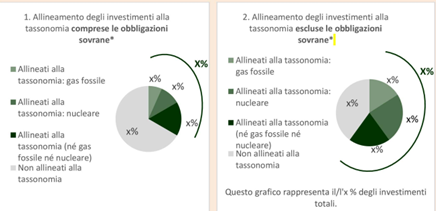 [inserire la nota solo per i prodotti finanziari di cui all’articolo 5, paragrafo 1, del regolamento (UE) 2020/852]Per conformarsi alla tassonomia dell’UE, i criteri per il GAS FOSSILE comprendono limitazioni delle emissioni e il passaggio all’energia da fonti totalmente rinnovabili o ai combustibili a basse emissioni di carbonio entro la fine del 2035. Per l’ENERGIA NUCLEARE i criteri comprendono norme complete in materia di sicurezza e gestione dei rifiuti. Le ATTIVITÀ ABILITANTI consentono direttamente ad altre attività di apportare un contributo sostanziale a un obiettivo ambientale.Le ATTIVITÀ DI TRANSIZIONE sono attività per le quali non sono ancora disponibili alternative a basse emissioni di carbonio e che presentano, tra gli altri, livelli di emissione di gas a effetto serra corrispondenti alla migliore prestazione.*Ai fini dei grafici di cui sopra, per “obbligazioni sovrane” si intendono tutte le esposizioni sovrane.*Ai fini dei grafici di cui sopra, per “obbligazioni sovrane” si intendono tutte le esposizioni sovrane.*Ai fini dei grafici di cui sopra, per “obbligazioni sovrane” si intendono tutte le esposizioni sovrane.*Ai fini dei grafici di cui sopra, per “obbligazioni sovrane” si intendono tutte le esposizioni sovrane.*Ai fini dei grafici di cui sopra, per “obbligazioni sovrane” si intendono tutte le esposizioni sovrane.*Ai fini dei grafici di cui sopra, per “obbligazioni sovrane” si intendono tutte le esposizioni sovrane.*Ai fini dei grafici di cui sopra, per “obbligazioni sovrane” si intendono tutte le esposizioni sovrane.Qual è la quota minima di investimenti in attività di transizione e abilitanti?Qual è la quota minima di investimenti in attività di transizione e abilitanti?Qual è la quota minima di investimenti in attività di transizione e abilitanti?Qual è la quota minima di investimenti in attività di transizione e abilitanti?Qual è la quota minima di investimenti in attività di transizione e abilitanti?Qual è la quota minima di investimenti in attività di transizione e abilitanti?Qual è la quota minima di investimenti in attività di transizione e abilitanti?[inserire la sezione per i prodotti finanziari di cui all’articolo 5, paragrafo 1, del regolamento (UE) 2020/852]…[inserire la sezione per i prodotti finanziari di cui all’articolo 5, paragrafo 1, del regolamento (UE) 2020/852]…[inserire la sezione per i prodotti finanziari di cui all’articolo 5, paragrafo 1, del regolamento (UE) 2020/852]…[inserire la sezione per i prodotti finanziari di cui all’articolo 5, paragrafo 1, del regolamento (UE) 2020/852]…[inserire la sezione per i prodotti finanziari di cui all’articolo 5, paragrafo 1, del regolamento (UE) 2020/852]…[inserire la sezione per i prodotti finanziari di cui all’articolo 5, paragrafo 1, del regolamento (UE) 2020/852]…[inserire la sezione per i prodotti finanziari di cui all’articolo 5, paragrafo 1, del regolamento (UE) 2020/852]…_____________________________________________1 Le attività connesse al gas fossile e/o all’energia nucleare sono conformi alla tassonomia dell’UE solo se contribuiscono all’azione di contenimento dei cambiamenti climatici (“mitigazione dei cambiamenti climatici”) e non arrecano un danno significativo a nessuno degli obiettivi della tassonomia dell’UE – cfr. nota esplicativa sul margine sinistro. I criteri completi riguardanti le attività economiche connesse al gas fossile e all’energia nucleare che sono conformi alla tassonomia dell’UE sono stabiliti nel regolamento delegato (UE) 2022/1214 della Commissione._____________________________________________1 Le attività connesse al gas fossile e/o all’energia nucleare sono conformi alla tassonomia dell’UE solo se contribuiscono all’azione di contenimento dei cambiamenti climatici (“mitigazione dei cambiamenti climatici”) e non arrecano un danno significativo a nessuno degli obiettivi della tassonomia dell’UE – cfr. nota esplicativa sul margine sinistro. I criteri completi riguardanti le attività economiche connesse al gas fossile e all’energia nucleare che sono conformi alla tassonomia dell’UE sono stabiliti nel regolamento delegato (UE) 2022/1214 della Commissione._____________________________________________1 Le attività connesse al gas fossile e/o all’energia nucleare sono conformi alla tassonomia dell’UE solo se contribuiscono all’azione di contenimento dei cambiamenti climatici (“mitigazione dei cambiamenti climatici”) e non arrecano un danno significativo a nessuno degli obiettivi della tassonomia dell’UE – cfr. nota esplicativa sul margine sinistro. I criteri completi riguardanti le attività economiche connesse al gas fossile e all’energia nucleare che sono conformi alla tassonomia dell’UE sono stabiliti nel regolamento delegato (UE) 2022/1214 della Commissione._____________________________________________1 Le attività connesse al gas fossile e/o all’energia nucleare sono conformi alla tassonomia dell’UE solo se contribuiscono all’azione di contenimento dei cambiamenti climatici (“mitigazione dei cambiamenti climatici”) e non arrecano un danno significativo a nessuno degli obiettivi della tassonomia dell’UE – cfr. nota esplicativa sul margine sinistro. I criteri completi riguardanti le attività economiche connesse al gas fossile e all’energia nucleare che sono conformi alla tassonomia dell’UE sono stabiliti nel regolamento delegato (UE) 2022/1214 della Commissione._____________________________________________1 Le attività connesse al gas fossile e/o all’energia nucleare sono conformi alla tassonomia dell’UE solo se contribuiscono all’azione di contenimento dei cambiamenti climatici (“mitigazione dei cambiamenti climatici”) e non arrecano un danno significativo a nessuno degli obiettivi della tassonomia dell’UE – cfr. nota esplicativa sul margine sinistro. I criteri completi riguardanti le attività economiche connesse al gas fossile e all’energia nucleare che sono conformi alla tassonomia dell’UE sono stabiliti nel regolamento delegato (UE) 2022/1214 della Commissione._____________________________________________1 Le attività connesse al gas fossile e/o all’energia nucleare sono conformi alla tassonomia dell’UE solo se contribuiscono all’azione di contenimento dei cambiamenti climatici (“mitigazione dei cambiamenti climatici”) e non arrecano un danno significativo a nessuno degli obiettivi della tassonomia dell’UE – cfr. nota esplicativa sul margine sinistro. I criteri completi riguardanti le attività economiche connesse al gas fossile e all’energia nucleare che sono conformi alla tassonomia dell’UE sono stabiliti nel regolamento delegato (UE) 2022/1214 della Commissione._____________________________________________1 Le attività connesse al gas fossile e/o all’energia nucleare sono conformi alla tassonomia dell’UE solo se contribuiscono all’azione di contenimento dei cambiamenti climatici (“mitigazione dei cambiamenti climatici”) e non arrecano un danno significativo a nessuno degli obiettivi della tassonomia dell’UE – cfr. nota esplicativa sul margine sinistro. I criteri completi riguardanti le attività economiche connesse al gas fossile e all’energia nucleare che sono conformi alla tassonomia dell’UE sono stabiliti nel regolamento delegato (UE) 2022/1214 della Commissione._____________________________________________1 Le attività connesse al gas fossile e/o all’energia nucleare sono conformi alla tassonomia dell’UE solo se contribuiscono all’azione di contenimento dei cambiamenti climatici (“mitigazione dei cambiamenti climatici”) e non arrecano un danno significativo a nessuno degli obiettivi della tassonomia dell’UE – cfr. nota esplicativa sul margine sinistro. I criteri completi riguardanti le attività economiche connesse al gas fossile e all’energia nucleare che sono conformi alla tassonomia dell’UE sono stabiliti nel regolamento delegato (UE) 2022/1214 della Commissione._____________________________________________1 Le attività connesse al gas fossile e/o all’energia nucleare sono conformi alla tassonomia dell’UE solo se contribuiscono all’azione di contenimento dei cambiamenti climatici (“mitigazione dei cambiamenti climatici”) e non arrecano un danno significativo a nessuno degli obiettivi della tassonomia dell’UE – cfr. nota esplicativa sul margine sinistro. I criteri completi riguardanti le attività economiche connesse al gas fossile e all’energia nucleare che sono conformi alla tassonomia dell’UE sono stabiliti nel regolamento delegato (UE) 2022/1214 della Commissione._____________________________________________1 Le attività connesse al gas fossile e/o all’energia nucleare sono conformi alla tassonomia dell’UE solo se contribuiscono all’azione di contenimento dei cambiamenti climatici (“mitigazione dei cambiamenti climatici”) e non arrecano un danno significativo a nessuno degli obiettivi della tassonomia dell’UE – cfr. nota esplicativa sul margine sinistro. I criteri completi riguardanti le attività economiche connesse al gas fossile e all’energia nucleare che sono conformi alla tassonomia dell’UE sono stabiliti nel regolamento delegato (UE) 2022/1214 della Commissione._____________________________________________1 Le attività connesse al gas fossile e/o all’energia nucleare sono conformi alla tassonomia dell’UE solo se contribuiscono all’azione di contenimento dei cambiamenti climatici (“mitigazione dei cambiamenti climatici”) e non arrecano un danno significativo a nessuno degli obiettivi della tassonomia dell’UE – cfr. nota esplicativa sul margine sinistro. I criteri completi riguardanti le attività economiche connesse al gas fossile e all’energia nucleare che sono conformi alla tassonomia dell’UE sono stabiliti nel regolamento delegato (UE) 2022/1214 della Commissione.[inserire la nota per i prodotti finanziari di cui all’articolo 5, paragrafo 1, del regolamento (UE) 2020/852 che investono in attività economiche e ambientali che non sono attività economiche ecosostenibili]sono investimenti sostenibili con un obiettivo ambientale che non tengono conto dei criteri per le attività economiche ecosostenibili conformemente alla tassonomia dell’UE.Qual è la quota minima di investimenti sostenibili con un obiettivo ambientale che non sono allineati alla tassonomia UE?Qual è la quota minima di investimenti sostenibili con un obiettivo ambientale che non sono allineati alla tassonomia UE?Qual è la quota minima di investimenti sostenibili con un obiettivo ambientale che non sono allineati alla tassonomia UE?Qual è la quota minima di investimenti sostenibili con un obiettivo ambientale che non sono allineati alla tassonomia UE?Qual è la quota minima di investimenti sostenibili con un obiettivo ambientale che non sono allineati alla tassonomia UE?Qual è la quota minima di investimenti sostenibili con un obiettivo ambientale che non sono allineati alla tassonomia UE?Qual è la quota minima di investimenti sostenibili con un obiettivo ambientale che non sono allineati alla tassonomia UE?[inserire la nota per i prodotti finanziari di cui all’articolo 5, paragrafo 1, del regolamento (UE) 2020/852 che investono in attività economiche e ambientali che non sono attività economiche ecosostenibili]sono investimenti sostenibili con un obiettivo ambientale che non tengono conto dei criteri per le attività economiche ecosostenibili conformemente alla tassonomia dell’UE.[inserire la sezione solo per i prodotti finanziari di cui all’articolo 5, paragrafo 1, del regolamento (UE) 2020/852 qualora il prodotto finanziario investa in attività economiche ambientali che non sono attività economiche ecosostenibili e spiegare perché il prodotto finanziario effettua investimenti sostenibili con un obiettivo ambientale in attività economiche che non sono allineate alla tassonomia]…[inserire la sezione solo per i prodotti finanziari di cui all’articolo 5, paragrafo 1, del regolamento (UE) 2020/852 qualora il prodotto finanziario investa in attività economiche ambientali che non sono attività economiche ecosostenibili e spiegare perché il prodotto finanziario effettua investimenti sostenibili con un obiettivo ambientale in attività economiche che non sono allineate alla tassonomia]…[inserire la sezione solo per i prodotti finanziari di cui all’articolo 5, paragrafo 1, del regolamento (UE) 2020/852 qualora il prodotto finanziario investa in attività economiche ambientali che non sono attività economiche ecosostenibili e spiegare perché il prodotto finanziario effettua investimenti sostenibili con un obiettivo ambientale in attività economiche che non sono allineate alla tassonomia]…[inserire la sezione solo per i prodotti finanziari di cui all’articolo 5, paragrafo 1, del regolamento (UE) 2020/852 qualora il prodotto finanziario investa in attività economiche ambientali che non sono attività economiche ecosostenibili e spiegare perché il prodotto finanziario effettua investimenti sostenibili con un obiettivo ambientale in attività economiche che non sono allineate alla tassonomia]…[inserire la sezione solo per i prodotti finanziari di cui all’articolo 5, paragrafo 1, del regolamento (UE) 2020/852 qualora il prodotto finanziario investa in attività economiche ambientali che non sono attività economiche ecosostenibili e spiegare perché il prodotto finanziario effettua investimenti sostenibili con un obiettivo ambientale in attività economiche che non sono allineate alla tassonomia]…[inserire la sezione solo per i prodotti finanziari di cui all’articolo 5, paragrafo 1, del regolamento (UE) 2020/852 qualora il prodotto finanziario investa in attività economiche ambientali che non sono attività economiche ecosostenibili e spiegare perché il prodotto finanziario effettua investimenti sostenibili con un obiettivo ambientale in attività economiche che non sono allineate alla tassonomia]…[inserire la sezione solo per i prodotti finanziari di cui all’articolo 5, paragrafo 1, del regolamento (UE) 2020/852 qualora il prodotto finanziario investa in attività economiche ambientali che non sono attività economiche ecosostenibili e spiegare perché il prodotto finanziario effettua investimenti sostenibili con un obiettivo ambientale in attività economiche che non sono allineate alla tassonomia]…[inserire la nota per i prodotti finanziari di cui all’articolo 5, paragrafo 1, del regolamento (UE) 2020/852 che investono in attività economiche e ambientali che non sono attività economiche ecosostenibili]sono investimenti sostenibili con un obiettivo ambientale che non tengono conto dei criteri per le attività economiche ecosostenibili conformemente alla tassonomia dell’UE.Qual è la quota minima di investimenti sostenibili con un obiettivo sociale?Qual è la quota minima di investimenti sostenibili con un obiettivo sociale?Qual è la quota minima di investimenti sostenibili con un obiettivo sociale?Qual è la quota minima di investimenti sostenibili con un obiettivo sociale?Qual è la quota minima di investimenti sostenibili con un obiettivo sociale?Qual è la quota minima di investimenti sostenibili con un obiettivo sociale?Qual è la quota minima di investimenti sostenibili con un obiettivo sociale?[inserire la nota per i prodotti finanziari di cui all’articolo 5, paragrafo 1, del regolamento (UE) 2020/852 che investono in attività economiche e ambientali che non sono attività economiche ecosostenibili]sono investimenti sostenibili con un obiettivo ambientale che non tengono conto dei criteri per le attività economiche ecosostenibili conformemente alla tassonomia dell’UE.[inserire la sezione solo laddove il prodotto finanziario comprende investimenti sostenibili con un obiettivo sociale]…[inserire la sezione solo laddove il prodotto finanziario comprende investimenti sostenibili con un obiettivo sociale]…[inserire la sezione solo laddove il prodotto finanziario comprende investimenti sostenibili con un obiettivo sociale]…[inserire la sezione solo laddove il prodotto finanziario comprende investimenti sostenibili con un obiettivo sociale]…[inserire la sezione solo laddove il prodotto finanziario comprende investimenti sostenibili con un obiettivo sociale]…[inserire la sezione solo laddove il prodotto finanziario comprende investimenti sostenibili con un obiettivo sociale]…[inserire la sezione solo laddove il prodotto finanziario comprende investimenti sostenibili con un obiettivo sociale]…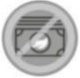 Quali investimenti sono compresi nella categoria “#2 Non sostenibili” e qual è il loro scopo? Esistono garanzie minime di salvaguardia ambientale o sociale?…Quali investimenti sono compresi nella categoria “#2 Non sostenibili” e qual è il loro scopo? Esistono garanzie minime di salvaguardia ambientale o sociale?…Quali investimenti sono compresi nella categoria “#2 Non sostenibili” e qual è il loro scopo? Esistono garanzie minime di salvaguardia ambientale o sociale?…Quali investimenti sono compresi nella categoria “#2 Non sostenibili” e qual è il loro scopo? Esistono garanzie minime di salvaguardia ambientale o sociale?…Quali investimenti sono compresi nella categoria “#2 Non sostenibili” e qual è il loro scopo? Esistono garanzie minime di salvaguardia ambientale o sociale?…Quali investimenti sono compresi nella categoria “#2 Non sostenibili” e qual è il loro scopo? Esistono garanzie minime di salvaguardia ambientale o sociale?…Quali investimenti sono compresi nella categoria “#2 Non sostenibili” e qual è il loro scopo? Esistono garanzie minime di salvaguardia ambientale o sociale?…[descrivere le finalità della quota rimanente degli investimenti del prodotto finanziario, compresa una descrizione di eventuali garanzie minime di salvaguardia ambientale o sociale; il modo in cui la loro quota e il loro utilizzo non incidono sul conseguimento dell’obiettivo di investimento sostenibile su base continuativa; e se tali investimenti siano usati come strumento di copertura o riguardino contante detenuto come liquidità accessoria]…[descrivere le finalità della quota rimanente degli investimenti del prodotto finanziario, compresa una descrizione di eventuali garanzie minime di salvaguardia ambientale o sociale; il modo in cui la loro quota e il loro utilizzo non incidono sul conseguimento dell’obiettivo di investimento sostenibile su base continuativa; e se tali investimenti siano usati come strumento di copertura o riguardino contante detenuto come liquidità accessoria]…[descrivere le finalità della quota rimanente degli investimenti del prodotto finanziario, compresa una descrizione di eventuali garanzie minime di salvaguardia ambientale o sociale; il modo in cui la loro quota e il loro utilizzo non incidono sul conseguimento dell’obiettivo di investimento sostenibile su base continuativa; e se tali investimenti siano usati come strumento di copertura o riguardino contante detenuto come liquidità accessoria]…[descrivere le finalità della quota rimanente degli investimenti del prodotto finanziario, compresa una descrizione di eventuali garanzie minime di salvaguardia ambientale o sociale; il modo in cui la loro quota e il loro utilizzo non incidono sul conseguimento dell’obiettivo di investimento sostenibile su base continuativa; e se tali investimenti siano usati come strumento di copertura o riguardino contante detenuto come liquidità accessoria]…[descrivere le finalità della quota rimanente degli investimenti del prodotto finanziario, compresa una descrizione di eventuali garanzie minime di salvaguardia ambientale o sociale; il modo in cui la loro quota e il loro utilizzo non incidono sul conseguimento dell’obiettivo di investimento sostenibile su base continuativa; e se tali investimenti siano usati come strumento di copertura o riguardino contante detenuto come liquidità accessoria]…[descrivere le finalità della quota rimanente degli investimenti del prodotto finanziario, compresa una descrizione di eventuali garanzie minime di salvaguardia ambientale o sociale; il modo in cui la loro quota e il loro utilizzo non incidono sul conseguimento dell’obiettivo di investimento sostenibile su base continuativa; e se tali investimenti siano usati come strumento di copertura o riguardino contante detenuto come liquidità accessoria]…[descrivere le finalità della quota rimanente degli investimenti del prodotto finanziario, compresa una descrizione di eventuali garanzie minime di salvaguardia ambientale o sociale; il modo in cui la loro quota e il loro utilizzo non incidono sul conseguimento dell’obiettivo di investimento sostenibile su base continuativa; e se tali investimenti siano usati come strumento di copertura o riguardino contante detenuto come liquidità accessoria]…È designato un indice specifico come indice di riferimento per conseguire l’obiettivo di investimento sostenibile?È designato un indice specifico come indice di riferimento per conseguire l’obiettivo di investimento sostenibile?[inserire la nota per i prodotti finanziari di cui all’articolo 9, paragrafo 1, del regolamento (UE) 2019/2088]Gli INDICI DI RIFERIMENTO sono indici atti a misurare se il prodotto finanziario raggiunga l’obiettivo di investimento sostenibile.[inserire la sezione solo per i prodotti finanziari di cui all’articolo 9, paragrafo 1, del regolamento (UE) 2019/2088 e indicare dove è possibile reperire la metodologia applicata per il calcolo dell’indice designato]…[inserire la sezione solo per i prodotti finanziari di cui all’articolo 9, paragrafo 1, del regolamento (UE) 2019/2088 e indicare dove è possibile reperire la metodologia applicata per il calcolo dell’indice designato]…[inserire la nota per i prodotti finanziari di cui all’articolo 9, paragrafo 1, del regolamento (UE) 2019/2088]Gli INDICI DI RIFERIMENTO sono indici atti a misurare se il prodotto finanziario raggiunga l’obiettivo di investimento sostenibile.In che modo l’indice di riferimento tiene conto dei fattori di sostenibilità al fine di essere costantemente allineato all’obiettivo di investimento sostenibile? …[inserire la nota per i prodotti finanziari di cui all’articolo 9, paragrafo 1, del regolamento (UE) 2019/2088]Gli INDICI DI RIFERIMENTO sono indici atti a misurare se il prodotto finanziario raggiunga l’obiettivo di investimento sostenibile.In che modo è garantito l’allineamento su base continuativa della strategia di investimento alla metodologia dell’indice?…[inserire la nota per i prodotti finanziari di cui all’articolo 9, paragrafo 1, del regolamento (UE) 2019/2088]Gli INDICI DI RIFERIMENTO sono indici atti a misurare se il prodotto finanziario raggiunga l’obiettivo di investimento sostenibile.Per quali aspetti l’indice designato differisce da un indice generale di mercato pertinente?…[inserire la nota per i prodotti finanziari di cui all’articolo 9, paragrafo 1, del regolamento (UE) 2019/2088]Gli INDICI DI RIFERIMENTO sono indici atti a misurare se il prodotto finanziario raggiunga l’obiettivo di investimento sostenibile.Dove è reperibile la metodologia applicata per il calcolo dell’indice designato?…Dove è possibile reperire online maggiori informazioni specifiche sul prodotto?Maggiori informazioni specifiche sul prodotto sono reperibili sul sito web:[inserire un link ipertestuale al sito web di cui all’articolo 23 del regolamento delegato (UE) 2022/1288]…I rischi di sostenibilità sono integrati nelle decisioni di investimento che riguardano questo prodotto finanziario?I rischi di sostenibilità sono integrati nelle decisioni di investimento che riguardano questo prodotto finanziario?I rischi di sostenibilità sono integrati nelle decisioni di investimento che riguardano questo prodotto finanziario?Sì, …[se con riguardo al prodotto finanziario i rischi di sostenibilità sono integrati nelle decisioni di investimento, inserire una spiegazione chiara e articolata del modo in cui tali rischi vengono integrati e informare in merito ai risultati della valutazione dei probabili impatti dei rischi di sostenibilità sul rendimento dei prodotti finanziari che rendono disponibili][se con riguardo al prodotto finanziario i rischi di sostenibilità sono integrati nelle decisioni di investimento, inserire una spiegazione chiara e articolata del modo in cui tali rischi vengono integrati e informare in merito ai risultati della valutazione dei probabili impatti dei rischi di sostenibilità sul rendimento dei prodotti finanziari che rendono disponibili]No, …[se con riguardo al prodotto finanziario i rischi di sostenibilità non sono considerati rilevanti nelle decisioni di investimento, inserire una spiegazione chiara e concisa al riguardo].[se con riguardo al prodotto finanziario i rischi di sostenibilità non sono considerati rilevanti nelle decisioni di investimento, inserire una spiegazione chiara e concisa al riguardo].Questo prodotto finanziario prende in considerazione i principali effetti negativi sui fattori di sostenibilità?Questo prodotto finanziario prende in considerazione i principali effetti negativi sui fattori di sostenibilità?Questo prodotto finanziario prende in considerazione i principali effetti negativi sui fattori di sostenibilità?Sì, …[se il prodotto finanziario prende in considerazione i principali effetti negativi sui fattori di sostenibilità, inserire una spiegazione chiara e articolata del modo in cui prende in considerazione i principali effetti negativi sui fattori di sostenibilità. Indicare dove, nelle informazioni da comunicare a norma dell'articolo 11, paragrafo 2, del regolamento (UE) 2019/2088, sono disponibili le informazioni sui principali effetti negativi sui fattori di sostenibilità.][se il prodotto finanziario prende in considerazione i principali effetti negativi sui fattori di sostenibilità, inserire una spiegazione chiara e articolata del modo in cui prende in considerazione i principali effetti negativi sui fattori di sostenibilità. Indicare dove, nelle informazioni da comunicare a norma dell'articolo 11, paragrafo 2, del regolamento (UE) 2019/2088, sono disponibili le informazioni sui principali effetti negativi sui fattori di sostenibilità.]No, …[se il prodotto finanziario non prende in considerazione i principali effetti negativi sui fattori di sostenibilità, inserire una spiegazione motivata al riguardo].[se il prodotto finanziario non prende in considerazione i principali effetti negativi sui fattori di sostenibilità, inserire una spiegazione motivata al riguardo].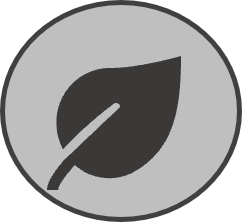 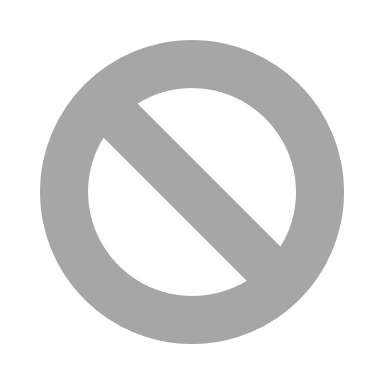 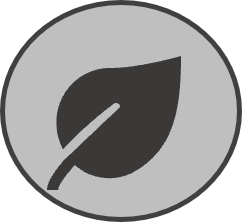 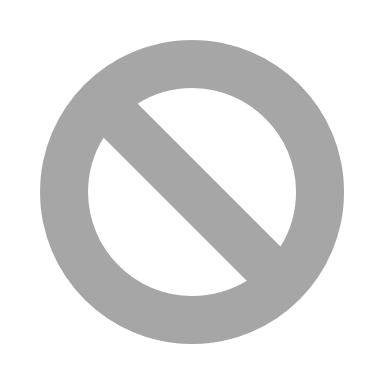 Gli investimenti sottostanti il presente prodotto finanziario non tengono conto dei criteri dell’UE per le attività economiche ecosostenibili(dichiarazione resa in conformità all’articolo 7, del regolamento (UE) 2020/852)